Областное государственное казённое учреждение для детей-сирот и детей, оставшихся  без попечения родителей – Ульяновский специальный (коррекционный) детский дом для детей с ограниченными возможностями здоровья «Гнёздышко» – Центр по развитию семейных форм устройства и сопровождению семей и детей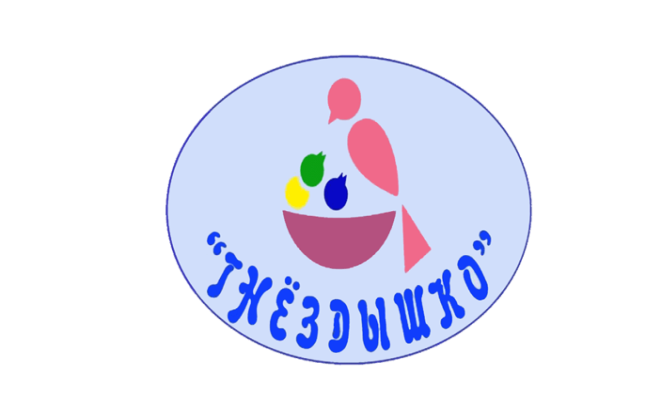 УТВЕРЖДАЮДиректор ОГКУ Ульяновский детский дом «Гнёздышко»____________ И.Ю.Явкина_________________ 20__Годовой план работы ОГКУ Ульяновский детский дом «Гнёздышко»на 2018-2019 учебный годУльяновск, 2018СодержаниеИнформационно-аналитическая  справка  о  работе ОГКУ Ульяновский детский дом «Гнёздышко» в 2017-2018 учебном году	Общие сведения об ОГКУ Ульяновский детский дом «Гнёздышко»В 2017-2018 учебном году ОГКУ Ульяновский детский дом «Гнёздышко» в своей деятельности руководствовался федеральными и региональными нормативно-правовыми актами, среди которых важнейшими являются: «Семейный кодекс Российской Федерации» от  №223-ФЗ, Федеральный закон Российской Федерации от 29.12. . N 273-ФЗ "Об образовании в Российской Федерации»,  Федеральный закон от  №120-ФЗ «Об основах системы профилактики безнадзорности и правонарушений несовершеннолетних»; Указ  Президента РФ В.В. Путина от  № 1688 «О некоторых мерах по реализации государственной  политики в сфере защиты детей-сирот и детей, оставшихся без попечения родителей»; постановления Правительства Российской Федерации от  года №481 «О деятельности организаций для детей-сирот и об устройстве в них детей, оставшихся без попечения родителей»; распоряжение Правительства Российской Федерации от  №996-р «О Стратегии развития воспитания в Российской Федерации на период до 2025 года», постановление Главного государственного санитарного врача Российской Федерации от  № 8  «Об утверждении СанПиН 2.4.3259-15 Санитарно-эпидемиологические  требования к устройству, содержанию и организации работы организаций для детей-сирот и детей, оставшихся без попечения родителей», Уставом ОГКУ Ульяновский детский дом «Гнёздышко», Программой развития детского дома  на 2016-2020 годы), государственным заказом.В 2017-2018 учебном году детский дом обновил лицензии на право ведения образовательной деятельности, а также на право ведения медицинской деятельности.Социальное окружение	ОГКУ Ульяновский детский дом «Гнёздышко» расположен в жилом микрорайоне Засвияжского района города Ульяновска. За годы работы детского дома сложились устойчивые и долговременные партнёрские отношения с организациями, находящимися в зоне ближнего и дальнего окружения.В зоне ближнего окружения находятся образовательные организации: МБОУ средняя школа № 8, средняя школа № 27, средняя школа № 52, естественнонаучный комплекс ОГБОУ ДОД областной Дворец творчества детей и молодёжи, МБУК Детская школа искусств им. В.А. Варламова, МБУ ДО Детско-юношеский центр № 3; а также учреждения спорта: СК «Торпедо», «Волга-спорт-арена»; детские библиотеки №№ 4 и 27. Социальное окружение включает также Засвияжский ЗАГС, ОАО «УАЗ», АО «Ульяновский механический завод», медицинские учреждения: Филиал детской городской больницы № 5, наркологический диспансер.	Между детским домом, организациями и учреждениями, расположенными в ближнем окружении, налажены тесные взаимосвязи.	10 воспитанников (26,3% от общей численности воспитанников) обучались по программе общеобразовательной школы в МБОУ средняя школа № 8, средняя школа № 27; 24 воспитанника (63,2% от общей численности воспитанников) – по адаптированным основным образовательным программам основного общего образования обучающихся с ЗПР, адаптированным образовательным программам для обучающихся с умственной отсталостью в МБОУ средняя школа № 8 и ОГКОУ Школа-интернат № 18; 1 воспитанник (2,6% от общей численности воспитанников) – по  программе начального общего образования. 3 воспитанника (7,9% от общей численности воспитанников) обучались в профессиональных образовательных организациях.	Все воспитанники занимаются по дополнительных общеобразовательным общеразвивающим программ, реализуемым как педагогами дополнительных образования ОГКУ Ульяновский детский дом «Гнёздышко», так и других образовательных организаций.В целях обеспечения всестороннего развития личности воспитанника детский дом организует участие воспитанников в праздниках осени, Дне рождении «юннатки», мастер-классах и праздничных программах естественнонаучного комплекса ОГБОУ ДО областной Дворец творчества детей и молодёжи.	Совместные концертные программы, тематические вечера, просветительские беседы – результат взаимодействия детского дома с библиотеками, МБУК Детская школа искусств им. В.А. Варламова.	Сохранение и укрепление здоровья воспитанников, организация работы по профилактике вредных привычек, формирование потребности ведения здорового образа жизни обеспечивает сотрудничество с больницей и наркологическим диспансером.	Правовое просвещение, профилактика правонарушений – основные задачи взаимодействия с комиссией по делам несовершеннолетних.	Воспитанники посещают бассейн СК «Торпедо», катаются на коньках, а также присутствуют в качестве зрителей на спортивных и развлекательных мероприятиях, проводимых в «Волга-спорт-арена».	Основы фамилистической подготовки воспитанники осваивают совместно с сотрудниками Засвияжского ЗАГСа.	Тесные и давние партнёрские отношения у детского дома сложились с профкомом, а именно молодёжным отделением ЮНИТ, ОАО «УАЗ». Данное сотрудничество обеспечивает решение широкого спектра задач: духовно-нравственное, гражданско-патриотическое воспитание, проектная деятельность (подарки ветеранам, военнослужащим, проходящим срочную службу, благоустройство территории храмов), а также совместное участие в субботниках, организация досугово-познавательной деятельности и пр. Воспитанники детского дома посещают предприятие не только в рамках организации профориентационной работы, но и выступают перед рабочими завода с концертными программами.	ОГКОУ Школа-интернат № 18 входит в зону дальнего окружения, также как и МБУК детская художественная школа города Ульяновска, конно-спортивная школа ОГБОУ ДО ОДТДМ – катание на лошадях; областная детская библиотека им. С.Т. Аксакова, музей-заповедник «Родина В.И. Ленина», драматический и кукольный театры – культурно-просветительская работа; аквапарк «Улёт» - развлекательная деятельность; областная детская больница, детская психиатрическая больница – сохранение и укрепление здоровья воспитанников; служба судебных приставов, нотариальная палата – просветительская работа (также нотариальная палата назначает премии воспитанникам, обучающимся на «4» и «5»); Жадовский монастырь, храмовый комплекс с. Арское, Спасо-Вознесенский собор – духовно-нравственное воспитание (организация и проведение православного лагеря «Святоч», участие в конкурсах).	Материально-техническое обеспечение	В ОГКУ Ульяновском детском доме «Гнёздышко» созданы условия приближенные к семейным.	Воспитанники проживают в разновозрастных «семьях» по 7-9 человек. В каждой семье имеется санузел с душевой кабиной, спальня, помещение, разделённое на учебную зону и зону отдыха. В каждой семье установлена бытовая техника (стиральная  машина, телевизор, компьютер, музыкальный центр).	В детском доме функционируют, пищеблок, столовая, прачечная, медицинский кабинет.	Для организации досуговой, культурно-массовой работы, а также для реализации образовательных общеразвивающих программ дополнительного образования и коррекционно-развивающих программ имеются: актовый зал, хореографический зал, кабинет  художественно-эстетического и прикладного творчества, зал общей спортивной подготовки, тренажёрный зал, кабинет учителя-логопеда, педагога-психолога, сенсорная комната, кабинет для проведения занятий Школы замещающих родителей, футбольное, волейбольное и баскетбольные поля, спортивная площадка, социально-бытовая комната. 	Детский дом «Гнёздышко» обеспечен музыкальным оборудованием и аппаратурой.	В 2017-2018 учебном году на территории ОГКУ Ульяновский детский дом «Гнёздышко» был установлен шлагбаум, частично произведена замена труб холодного водоснабжения и канализации, произведён косметический ремонт в столовой, помещениях семей, где проживают воспитанники, коридоров, а также заменены светильники в зале общей физической подготовки, спальнях воспитанников. Произведён ремонт освещения в социальной гостинице.	Согласно утверждённому графику произведены промывка и опрессовка системы отопления.	ОГКУ Ульяновский детский дом «Гнёздышко» поддерживает в актуальном состоянии договора на вывоз ТБО (ООО «Технолайн, утилизацию отходов (ООО ЦЭТ), а также аварийной службой, ООО «Дезинфектор», ООО «Промсервис» (техническое обслуживание приборов коммунального учёта).Выводы:В детском доме созданы условия для реализации семейного принципа воспитания.В детском доме сформирована материально-техническая база, которая соответствует современным требованиям и позволяет осуществлять деятельность по содержанию и воспитаний детей, осуществлять подготовку граждан, изъявивших желание взять на воспитание ребёнка в семью, и осуществлять сопровождение замещающих семей.	Рекомендации:Продолжить работу среди сотрудников детского дома и воспитанников по бережному обращению с имуществом детского дома.Характеристика педагогического состава	В 2017-2018 учебном году педагогический коллектив был достаточно стабилен: движение 8,3%.	Численность педагогических работников составила  20  человек: воспитатели, социальные педагоги, педагоги-психологи, учитель-логопед, педагоги дополнительного образования. Таблица 1Возрастной состав педагогического коллективаТаблица 2Стаж педагогических работников	Их них 75% (15 человек) имеют высшее образование, остальные – среднее специальное образование.  30% (6 человек) – имеют высшую и первую квалификационные категории. В отчётный период 2 педагогических работников повысили свою квалификационную категорию (Савичева Е.В., воспитатель, Горбунова В.В., педагог дополнительного образования).  95 % педагогического коллектива составляют женщины (19 чел.).	Средний возраст педагогического коллектива около 35-45 лет – возраст, позволяющий коллективу и детскому дому активно развиваться.1 сотрудник имеет звание «Почетный работник образования РФ», 3 – награждены Почётной грамотой Министерства образования и науки Российской Федерации. 1 сотрудник награжден знаком Губернатора Ульяновской области «За трудовую доблесть».	Выпускница 1994 года Тиханова Е.М. работает в детском доме заместителем директора по социально-педагогической работе. Тиханова Елена Михайловна в 2015 году занесена на доску Почёта Министерства здравоохранения, труда и социального развития Ульяновской области.	С 2015 года воспитателем детского дома работает еще одна выпускница – Артимовичус Евгения Владимировна (год выпуска из детского дома – 2009).	В 2017-2018 году два человека прошли курсы переподготовки: Исакова Н.В., – менеджмент управления и Молчанова И.В. – педагогика и психология. 15 человек: воспитатели, педагог-психолог, социальные педагоги и учитель-логопед, педагог дополнительного образования прошли курсы повышения квалификации по программе «Особенности воспитания детей в условиях детского дома», разработанную специально для ОГКУ Ульяновский детский дом «Гнёздышко» ФГБОУ ВПО «Ульяновский государственный педагогический университет им. И.Н. Ульянова».	В 2017-2018 учебном году 2 педагогический работника: Тиханова Е.М., заместитель директора по СПР и Фоминых Н.М., заместитель директора по НМР, прошли аттестацию на соответствие; 2 педагогических работника: Савичева Е.В., воспитатель, и Горбунова В.В., педагог дополнительного образования, были аттестованы на высшую квалификационную категорию.Среднемесячная оплата труда сотрудников в 2017 году составила 19300 руб., в том числе педагогических работников – 21900 руб.	Среднемесячная зарплата за 4 месяца 2018 года составила:у педагогических работников – 26300,00 руб.;медицинского персонала – 24300,00 руб.;средняя зарплата по учреждению – 22400,00 руб.	Выводы:Педагогический коллектив обладает достаточным потенциалом для обеспечения развития детского дома.	Рекомендации:Продолжить работу по росту педагогического мастерства педагогических работников ОГКУ Ульяновский детский дом «Гнёздышко».Сведения о воспитанниках	На 31.05.2018 года в ОГКУ Ульяновский детский дом «Гнёздышко» находилось 38 воспитанников.	Из них 34, 2% (13 чел.) девочек и девушек и 65,8 (25 чел.) мальчиков и юношей.Таблица 3Возрастной состав воспитанниковДиаграмма 1Гендерный состав воспитанников ОГКУ Ульяновский детский дом «Гнёздышко»	Основной контингент воспитанников составляют подростки в возрасте от 11 до 14 лет (47,4%), вторая по численности группа – воспитанники 15-17 лет (42,1%).	Социальный статус воспитанников детского дома: 5 сирот, 30 оставшиеся без попечения родителей, 3 лица из числа детей-сирот и детей, оставшихся без попечения родителей.	24 воспитанника – дети с ограниченными возможностями здоровья, из них 1 инвалид. 	18 воспитанников имеет задержку психического развития.	В соответствии с рекомендации ПМПК для каждого воспитанника составлен индивидуальный образовательный маршрут.Таблица 4Образовательный маршрут воспитанников	3 воспитанника – обучались в профессиональных образовательных организациях г. Ульяновска.Результаты деятельностиСодержание и воспитание детей-сирот и детей, оставшихся без попечения родителей, в условиях, приближенных к семейным и в соответствии с принципами семейного воспитания	С 2012 по 2016 годы ОГКУ Ульяновский детский дом «Гнёздышко» был участником областной программы развития инновационных процессов (РИП) по теме: «Создание реабилитационного пространства в специальном (коррекционном) детском доме для детей с ограниченными возможностями здоровья как ресурс  личностного развития воспитанников».	За время работы сложилась система воспитательной работы с воспитанниками, в которой выделяются следующие направления:личностное развитие и духовно-нравственное воспитание;коммуникативное развитие и социализация;художественно-эстетическое и экологическое развитие;трудовое воспитание;фамилистическая  подготовка (подготовка к  будущей семейной жизни);физическое развитие и здоровьесбережение;гражданско-патриотическое и правовое воспитание.Схема 1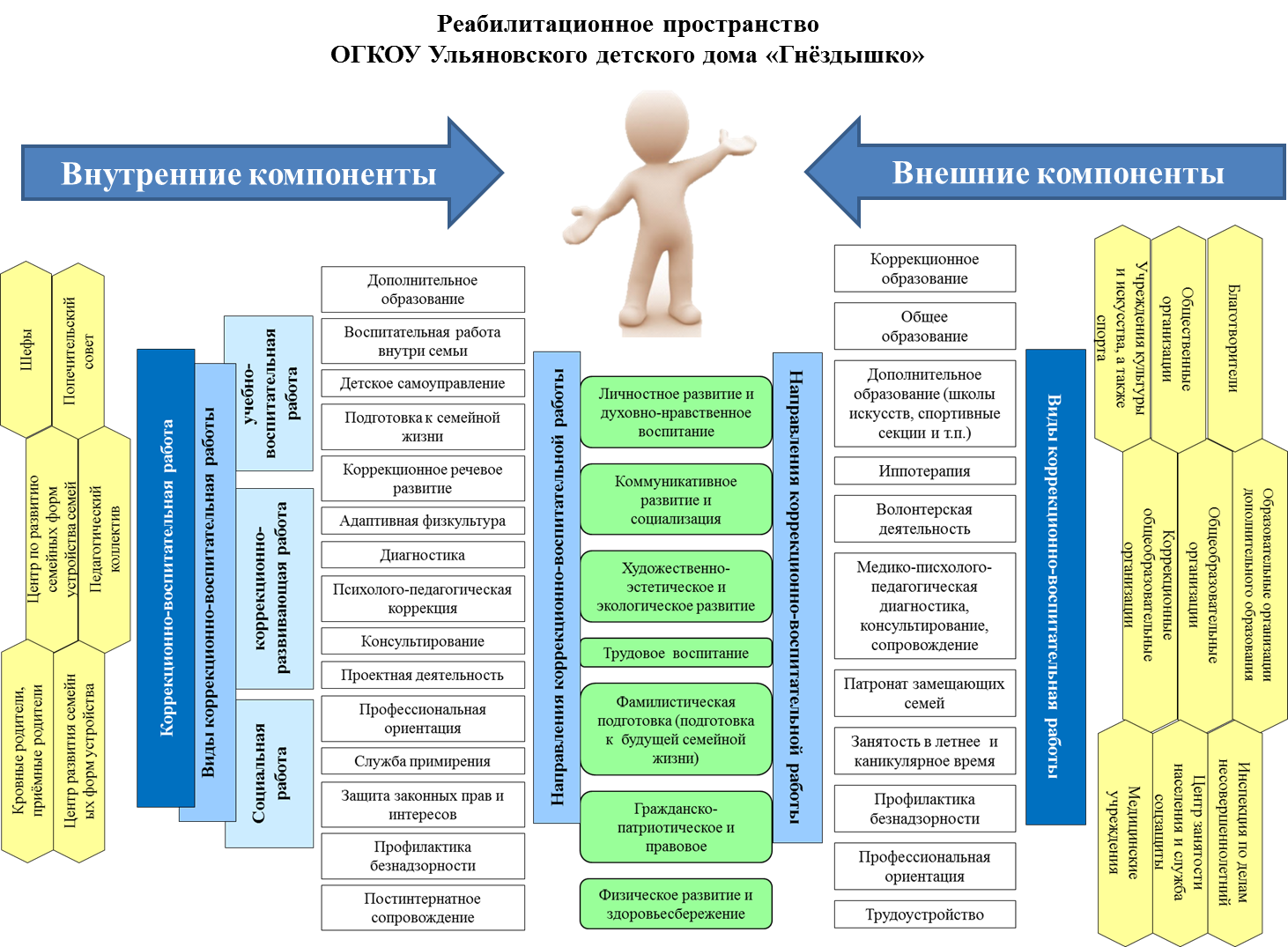 Личностное развитие и духовно-нравственное воспитание	В течение 2017-2018 учебного года  воспитанники занимались в детских объединениях как на базе ОГКУ Ульяновский детский дом «Гнёздышко» («Мастер и мастерица», ПДО Малофеева В.В., «Умелые руки», ПДО Логинова Т.М., «Ложкари», ПДО Трусов Б.И., «Спартанец», «Бегом за здоровьем» ПДО Горбунова В.В.) – все дополнительные общеразвивающие программы реализованы в полном объёме, а также на базе других организаций: 1 воспитанник занимался в МБУ ДО «Детская художественная школа» (изобразительное искусство),  2 – С/К «Торпедо» (вольная борьба), 1 –  физкультурно-оздоровительный комплекс «Авангард» (футбол).	В течение года воспитанники посещали бассейн «Торпедо», а также занятия в конно-спортивной школе ОГБУ ДО ОДТДМ.	1 воспитанник в течение учебного года посещал курсы подготовки к поступлению при ФГБОУ ВО УлГУ.	Охват дополнительным образованием составил 100%.	По итогам освоения образовательной программы 98% воспитанников успешно справились с учебной программой – 1 воспитанник (2%) оставлен на осень из-за не сдачи ОГЭ по русскому языку и математике.	Из 9 выпускников 7 воспитанников продолжат обучение в профессиональных образовательных организациях Ульяновской области:ОГБПОУ «Ульяновский физкультурно-спортивный техникум Олимпийского резерва» – 1 чел.;ОГБПОУ «Ульяновский техникум питания и торговли» – 1 чел.;ОГБПОУ «Сурский агротехнологический техникум» – 1 чел.;ОГБПОУ «Сенгилеевский технологический техникум» – 1 чел.;ОГБПОУ «Ульяновский техникум легкой промышленности и дизайна» - 2 чел;ОГБПОУ «Ульяновский многопрофильный техникум» - 1 чел.2 воспитанника планируют подавать документы в 10 класс.	Коммуникативное развитие и социализация В детском доме «Гнёздышко» сформирован актив детского дома. В каждой семье работает совет семьи. Периодичность заседаний 4 раза в год. На Совете происходит распределение обязанностей: ответственные за порядок в спальне и общей комнате, ответственные за библиотеку семьи, за организацию озеленения, спортивные игры и т.п , а также принимаются решения о том, как будет отмечаться день Именинника (сценарий, украшение, подарки), Новый год, другие праздники. Обсуждаются итоги окончания четверти, организация помощи отстающим в приготовлении домашних заданий.	Психологические тренинги на коммуникативное развитие и социализацию включены в индивидуальную коррекционно-развивающую программу.В течение учебного года воспитанники детского дома осуществляли выходы в драматический и кукольный театры, концерты, библиотеки, аквапарк. В 2017-2018 учебном году совершено более 80 выездов.Две воспитанницы детского дома являются именными стипендиатами депутата Государственной Думы Федерального Собрания Российской Федерации Г.А. Балыхина. В 2017-2018 учебном году состоялось 4 встречи стипендиатов с Григорием Артёмовичем Балыхиным.В течение учебного года стипендиатки получали стипендию в размере 4000 рублей. Этими деньгами они распоряжались самостоятельно, оплачивая дополнительные занятия с репетиторами, приобретение одежды.В 2018 году воспитанники ОГКУ Ульяновский детский дом «Гнёздышко» приняли участие во II окружном конкурсе детских социальных инициатив «Благопредприниматель» среди воспитанников детских домов Приволжского Федерального округа  с проектом «Мастерская креатива и хорошего настроения». Проект получил грантовую поддержку в размере 50 000 рублей. Реализация проекта осуществлялась с февраля по июнь 2018 года.	Художественно-эстетическое и экологическое развитиеВоспитанники детского дома – активные участники региональных, всероссийских и международных конкурсов художественного и декоративно-прикладного творчества. Ежегодно воспитанники принимают успешное участие в более чем 50 конкурсов.	Экологическое воспитание реализуется как часть программы полевых выходов, реализуемых совместно с Ульяновским региональным отделением общероссийской общественной организации по развитию казачества (Союз Казаков-Воинов России и Зарубежья). Воспитанники изучают правила разбивки и сворачивания полевого лагеря, заботясь о сохранении окружающей среды, учатся распознавать ядовитые и лекарственные растения.	В течение учебного года вместе с казаками воспитанники принимают участие в субботниках по благоустройству как детского дома, так и улиц города.	В каждой семье имеются комнатные растения, за которыми воспитанники осуществляют уход. В нескольких семьях  имеются аквариумы с декоративными рыбками и черепахами.	Темы сохранения и улучшения окружающей среды включены в воспитательный план каждой семьи.	В 2017-2018 учебном году воспитанники ОГКУ Ульяновский детский дом «Гнёздышко» приняли активное участие во Всероссийской акции «Вода и здоровье», а именно в региональном этапе открытого всероссийского конкурса «Эколидер». В рамках проекта воспитанники посетили музей воды, очистные сооружения г. Ульяновска, научились составлять паспорт родника, а также определять в лабораторных условиях свойства воды, приняли участие в субботнике по очистке Памятника природы «Черное озеро», вели просветительскую работу. По итогам регионального конкурса проект признан победителем.	Трудовое воспитание Каждый воспитанник детского дома имеет закреплённые за ним обязанности в семье, направленные на поддержание чистоты и порядка в помещениях семьи. Также каждый воспитанник следит за чистотой своих вещей, поддерживает порядок на полке в шкафу. 	С сентября 2017   по  май   2018 велась  работа по профориентации: рассказы о профессиях, проведение занятий, выявление интересов  воспитанников. Реализована  программа  по  профориентации  «Мой  профессиональный  выбор». 	10.01.2017   ОГКУ Ульяновский детский  дом  «Гнёздышко»   заключен  договор №  502  о совместной  деятельности  по  организации и  проведению  временного  трудоустройства несовершеннолетних  граждан с  ОГКУ Центр  занятости  населения  города  Ульяновска (Засвияжский  районный  отдел  Центра). 	Проводились  консультации   по  трудоустройству  воспитанников, оформление  документов  по  трудоустройству  воспитанников.	В 2017-2018 учебном году в среднем работало 8 воспитанников. Заработанные деньги воспитанники расходовали на приобретение мобильных телефонов, оплату разговоров, подарки на день рождения братьям или сёстрам.	Фамилистическая подготовка (подготовка к будущей семейной жизни) Со вступлением в силу с 01 сентября 2015 года Постановления Правительства Российской Федерации от 24 мая 2014 г. N 481 г. Москва «О деятельности организаций для детей-сирот и детей, оставшихся без попечения родителей, и об устройстве в них детей, оставшихся без попечения родителей» фамилистическая подготовка стала пониматься не только как подготовка к самостоятельной жизни после выпуска из детского дома, но и подготовка к жизни в семье (кровной или приёмной).	Программа подготовки к семейной жизни реализуется  с Центром «Семья». В рамках  фамилистической подготовки в каждой семье проводились беседы и психолого-педагогические тренинги, направленные на освоение социальных ролей в семьи, распределение семейных обязанностей (до 36 занятий в год), воспитанники самостоятельно ухаживли за обувью и одеждой, осваивали мелкий ремонт одежды. В ОГКУ Ульяновский детский дом «Гнёздышко» реализовывалась программа по обучению воспитанников приготовлению пищи.	Воспитанники имели возможность общаться с кровными родственниками в детском доме, а также общаться с помощью мобильной связи, стационарного телефона, а также телекоммуникационной сети Интернет.	Еще одна форма,  используемая в рамках  фамилистической  подготовки воспитанников – устройство их в гостевые семье. В 2017-2018 учебном году в гостевых семьях находились 6 воспитанников, из них 5 воспитанников каникулярное время и праздничные дни проводили у кровных родственников.	За отчётный период 3 детей  устроены в замещающие семьи. Из них двое – сиблинги.Физическое развитие и здоровьесбережениеРабота по физическому развитию и здоровьесбережению воспитанников взаимосвязана между собой. Она предполагает профилактическую деятельность, медицинскую помощь, а также формирование потребности ведения здорового образа жизни посредством приобщения к занятиям спортом.В ОГКУ Ульяновский детский дом «Гнёздышко» реализовывалась разработанная  программа здорового питания, позволяющая организовывать для воспитанников сбалансированное питание, выдержанное по объёму, калорийности и количеству белков, жиров и углеводов и микроэлементов. В весенне-осенний период проводилась дополнительная витаминизация и мероприятия по профилактике заболеваний желудочно-кишечного тракта.	Проводились лечебно-профилактические и оздоровительные мероприятия: фитотерапия, наблюдение за состоянием здоровья, оказание первой медицинской помощи, организация и проведение углублённых медицинских осмотров, регулярно обновляется санбюллетень, проводились процедуры закаливания, утренняя зарядка.	Социальным педагогом, реализовывалась программа  по профилактики алкоголизма,  наркомании,  табакокурения.	Все воспитанники 1 раз в год проходят диспансеризацию и получают лечение согласно предписаниям узких специалистов. В 2017-2018 учебном году 3 ребенка получали специальные медицинские препараты. 2 воспитанника прошли оздоровление в санаториях (Российский санаторно-реабилитационный центр для детей-сирот и детей, оставшихся без попечения родителей г. Евпатория),  3 воспитанника отдыхали в лагерях на черноморском побережье: 1 – ВДЦ «Орленок», 2 – МДЦ «Артек».  	В летний период 38 воспитанников отдохнули в загородных оздоровительных лагерях Ульяновской области: ДОЛ «Березка»,  ДОЛ «Ульяновский Артек».Команда воспитанников ОГКУ Ульяновский детский дом «Гнёздышко» успешно участвовали в спортивных состязаниях.Гражданско-патриотическое и правовое воспитание		 	Согласно плану работы детского дома в семьях проводились беседы «Их именами названы улицы», изготовление поздравительных открыток для ветеранов ВОВ и военнослужащих срочной службы, познавательные прогулки; а также общие мероприятия и праздничные программы, посвящённые дню Защитника Отечества, дню Победы, Дня государственного флага и др. В ежемесячной стенгазете отмечаются дни Воинской славы России.Ко Дню победы в ВОВ юнармейцы детского дома приняли участие в подготовке к  параду на площади В.И. Ленина.	В 2017-2018 году состоялся Православный казачий полевой выход юнармейского отряда детского дома «Гнёздышко» в район ПРО епархиальный мужской Свято-Богородице-Казанский Жадовский монастырь  (с. Новая Ханинеевка и с. Самородки Барышского района Ульяновской области). 	Воспитанники принимали участие в Молодежных казачьих играх Ульяновской области «Волжский сполох».	10 воспитанников отдыхали в летнем полевом военно-патриотическом казачьем лагере «ПАТРИОТ».	10 воспитанников участвовали в полевом выходе на Майской горе. 	Воспитанники активно участвуют в конкурсах и фестивалях военно-патриотического направления.  	В региональном открытом всероссийском конкурсе «Лидер», проводимого в рамках Всероссийской Акции «Наши герои» наша воспитанница заняла 1 место.	В 2017-2018 учебном году 3 воспитанницы приняли участие в профильных сменах, проводимых по линии всероссийского патриотического общества «Юнармия» на базе: 25.04-18.05.2018 ФГБОУ ВДЦ «Орленок» – тематическая дополнительная общеразвивающая программа «Военно-спортивная смена «Юнармеец» – 1 чел.; 27.05-17.06 ФГБОУ МДЦ «Артек» –«Музейное дело» военно-историческая смена – 2 чел.	В июле 2018 года 1 воспитанница приняла участие в слёте юнармейцев г. Москва.Таблица 5Участие воспитанников ОГКУ Ульяновский детский дом «Гнёздышко» в социально значимых мероприятиях различного уровняв 2017-2018 учебном годуВыводы:В ОГКУ Ульяновский детский дом «Гнёздышко» созданы все условия для личностного развития воспитанников.Воспитанники успешны в выбранных сферах деятельности.Рекомендации:Продолжить сложившуюся практику работы с воспитанниками.Организационно-управленческая модельОГКУ Ульяновский детский дом «Гнёздышко»Организационно-управленческая структура ОГКУ Ульяновский детский дом «Гнёздышко» отражена на схеме 2.Органы общественного самоуправления	Высшим органом самоуправления ОГКУ Ульяновский детский дом «Гнёздышко» является открытое профсоюзное собрание, которое проводится 1 раз в год.	На собрание профсоюзного коллектива рассматривались вопросы внесения изменения в Устав детского дома, обеспечение антитеррористической безопасности и создание условий для реализации семейного принципа воспитания, принимаются решения о поощрении членов трудового коллектива.Вторым по значимости органом самоуправления является педагогический совет детского дома. В 2017-2018 учебном году было проведено 6 педагогических советов. Схема 2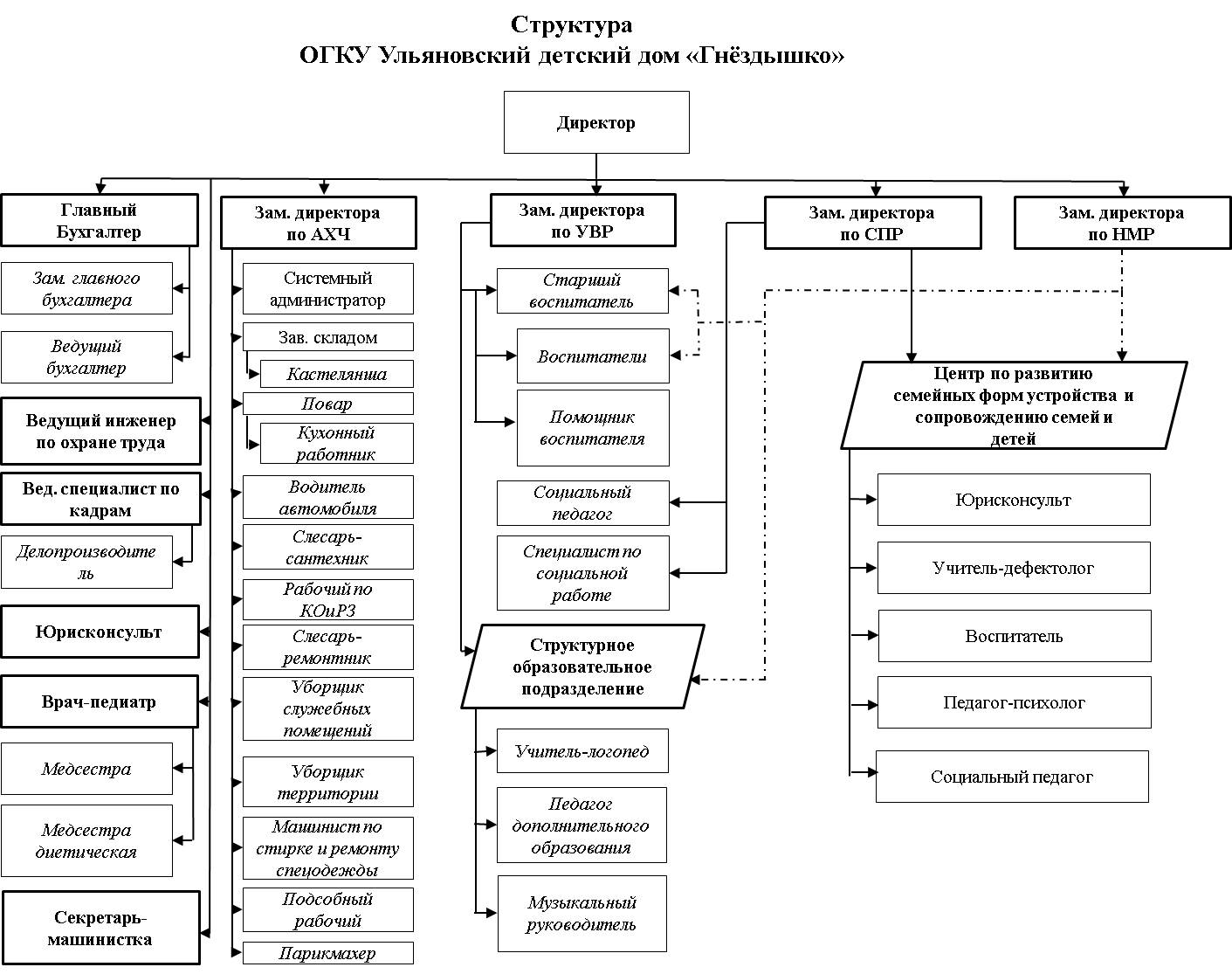 	В 2017-2018 учебном году на педагогическом совете рассматривалась следующие вопросы: об анализе работы в учебном году / полугодие / летний и каникулярный периоды; о жизнеустройстве и социальной адаптации воспитанников детского дома; о профилактике употребления наркотических веществ и алкоголя воспитанниками; о мерах по предупреждению чрезвычайных происшествий с детьми-сиротами и детьми, оставшимися без попечения родителей, в том числе самовольных уходов несовершеннолетних.	В январе 2018 года был сформирован молодёжный совет детского дома.	Совет создан для обеспечения эффективного участия молодых специалистов ОГКУ Ульяновский детский дом «Гнёздышко» (далее - Молодые специалисты), в реализации государственной политики Ульяновской области в отношении молодежи, формирования системы подготовки молодых кадров, изучения и распространения передового опыта работы, а также выработки инновационных подходов к развитию государственной системы здравоохранения, семьи и социального благополучия Ульяновской области. 	С 2007 года работает УМОО «Попечительский совет детского дома «Гнёздышко».	Попечительский совет действует  в целях привлечения общественного внимания к проблемам детей, оставшихся без попечения родителей; оказания благотворительной, методической, правовой помощи детскому дому, в котором они находятся на воспитании и содержании.	Благодаря деятельности Попечительского совета воспитанники детского дома имеют возможность в каникулярный период совершать выезды в казачьи лагеря и на экскурсии, познавательно-развлекательные мероприятия.	Мероприятия по духовно-нравственному, военно-патриотическому и гражданскому воспитанию проводятся в тесной взаимосвязи с молодёжным  отделением «ЮНИТ» первичной профсоюзной организацией ОАО «УАЗ», Ульяновским региональным отделением общероссийской общественной организации по развитию казачества (Союз Казаков-Воинов России и Зарубежья), Жадовским монастырем.Таблица 6Отчёт по привлечению внебюджетных средств по состоянию на 01.01.2018 г.(не денежные поступления) тыс. рублейС  января по  июнь  2018 года привлечено благотворительных средств на сумму  549222 рублей. Из них:- основные средства – 500937,65 руб.- материальные запасы – 48284,60 руб.Нотариальная палата Ульяновской области оплачивает премии ударникам после итогов каждой четверти от 100 до 300 рублей. 	Депутат Государственной Думы Федерального собрания РФ Г.А.Балыхин оплачивает стипендии двум воспитанникам по 4000 рублей.Выводы:Органы общественного самоуправления активно работают.	Рекомендации:Продолжить развитие деятельности молодёжного совета детского дома.Профилактика безнадзорности и правонарушений среди воспитанниковРабота по профилактике безнадзорности и правонарушений среди воспитанников ведется в тесной взаимосвязи сотрудников ОГКУ Ульяновский детский дом «Гнёздышко»: социальных педагогов, воспитателями, педагогами дополнительного образования, учитель-логопед, юрисконсульт, а также сотрудников других организаций и учреждений: классными руководителями, учителями-предметниками, медицинским работником детского дома  и школы, психологом, администрацией школы, комиссией по делам несовершеннолетних администрации, инспектором  ПДН.Работа по профилактике безнадзорности и правонарушений среди воспитанников велась последующим направлениям:	1. Диагностическая и аналитическая – формирование банка данных   воспитанников  группы  риска, учёт динамики успеваемости и посещаемости воспитанников  группы риска и состоящих  на  учете, анализ занятости во внеурочное время;	2. Коррекционно-индивидуальная работа с воспитанниками  группы  риска, состоящих  на  учете в  ПДН, внутреннем  учете, с целью усиления позитивных влияний социальной среды;	3. Социально-профилактическая – установление доверительных отношений с воспитанниками, использование имеющегося арсенала правовых норм для защиты прав и интересов личности.	В 2017-2018 году на профилактическом учёте в ПДН состояло 5 воспитанников. Из них 4 воспитанников, дети, поступившие в детский дом в отчётном периоде и уже состоявшие на профилактическом учёте. На 31.05.2018 численность стоящих на учёте составила 4 человека. Причина сокращения численности – выбытие в другой детский дом.	На профилактическом учёте в ОГКУ Ульяновский детский дом «Гнёздышко» состоял 1 воспитанник Анатолий М. за употребление алкогольных напитков. В октябре 2017 года воспитанник с учёта был снят.	В группе риска находилось в среднем 5 человек. Причины определения воспитанников в группу риска: поведение  и  неуспеваемость  воспитанников,   несоблюдение  правил  внутреннего  распорядка детского  дома.	В 2017-2018 учебному году состоялось 9 заседаний совета по профилактике с приглашением классных руководителей, инспектора ПДН.	В 2017-2018 учебном году в отношении воспитанника Дениса О. возбуждено уголовное дело (в настоящее время дело открыто) по факту совершения кражи в магазине «Пятерочка» на сумму около 20 тысяч рублей.	В 2017-2018 учебном году у троих воспитанников: Денис О., Кирилл Н. и Никита Р. были выявлено потребление наркотических веществ. Данные воспитанники поставлены на учёт в  ГУЗ  «Ульяновская  областная  наркологическая  больница» и прошли курс лечения. Один воспитанник, Никита Р., был переведён в ОГКУ Ивановский детский дом. В отношении Даниса О. и Кирилла Н. был составлен и реализовывался индивидуальная коррекционная программа профилактики девиантного поведения. 	Согласно утверждённому плану с воспитанниками были проведены 2 Дня правовых знаний, в которых принимали участие Начальник «Госюрбюро Ульяновской области» Ильина С.Н., специалист органа опеки и попечительства Багрянская Т.В., представители нотариальной палаты Ульяновской области, профилактике табакокурения, употребления алкоголя и наркотических веществ проведено 2 месячника в октябре 2017 и в апреле 2018 года.	В 2017-2018 учебном году воспитанники Денис О. и Кирилл Н. совершили самовольные уходы. Общее количество самовольных уходов – 5. По настоящее время сотрудниками полиции и администрации ОГКУ Ульяновский детский дом «Гнёздышко» проводятся розыскные мероприятия.	Выводы:В связи с вновь поступающими воспитанниками, стоящими на учёте в ПДН, необходимо предусмотреть работу с воспитанниками детского дома по выработке стереотипа поведения, препятствующего вовлечению в противозаконную деятельность, а также приобретению пагубных привычек.При организации работы используются ресурсы различных организаций и ведомств.	Рекомендации:Усилить профилактическую работу с вновь поступившими воспитанниками.Обеспечение защиты прав и законных интересов  воспитанниковОбеспечение гражданских прав	У всех  воспитанников имеются свидетельства о рождении. 29 воспитанника имеют паспорта, полученные в связи с достижением возраста 14 лет (оформлено в 2018 в году 3 паспорта). Гражданством РФ обеспечены 38 воспитанников детского дома, у 7 воспитанников имеются заграничные паспорта. У всех 38 детей имеется свидетельство о регистрации по месту пребывания. За период с января  по июнь 2018 г. на регистрационный учет в ОВМ УМВД России по  городу Ульяновску поставлен 2 ребенок, и 2 сняты с регистрационного учета.Защита имущественных прав:На 01.09.2017 г. 17 воспитанников получают пенсии: 3- по инвалидности, 14 – пенсии по потере кормильца. 15 воспитанников имеют пенсионные удостоверения. В декабре 2017 г проводилась сверка с 17 ОСП по родителям обязанных платить алименты, из ОСП получено 9 ответов.  У 22 воспитанников имеется закрепленное жилье. Из них у 5 воспитанников жилье решением комиссии по установлению факта невозможности проживания детей-сирот в ранее занимаемом жилом помещении Министерства здравоохранения, семьи и социального благополучия  Ульяновской области включены в список на специализированное жилье из 1 по решению Ленинского районного суда г. Ульяновска.  15 воспитанников не имеют закрепленного жилья, из них 3 в отчетный период включены в список детей-сирот, подлежащих обеспечению жилыми помещениями специализированного фонда Ульяновской области. Два раза в год делаются запросы в органы опеки и попечительства по отслеживанию сохранности жилья и запросы по справкам БТИ и ЕГРП. Так же в 2017-2018 учебном году направлялись  запросы в ООО «РИЦ», Управляющие компании для перерасчета задолженности по коммунальным услугам. 19 воспитанников поставлены на очередь в Министерстве строительства на получение жилья специализированного жилищного фонда. В рамках сохранности жилья в 2017-2018 году квартира одного воспитанника сдается. В квартире другого воспитанника установлена входная дверь.Двум воспитанникам оформлен ИНН.На 31.05. 2018 все воспитанники имеют свидетельства обязательного пенсионного страхования (СНИЛС) и ИНН.Защита алиментных прав воспитанников:На 29.06.2018 г. у 30 детей родители решением суда обязаны выплачивать алименты на содержание детей, из них 2 являются лицами, выплачивают  алименты в отношении  16 детей 57% – доля детей получающих алименты. Большинство родителей уклоняется от уплаты алиментов, так как не работают официально, не имеют имущества и иных материальных ценностей, и не состоят на учете в центре занятости, 2 родителей в розыске. Проведенные работы с должниками: 2 индивидуальные беседы с родителями, направлены 7 писем родителям по вопросы выплаты ими алиментов,  подано 4 заявлений на привлечении к административной ответственности, 3 заявление о привлечении к уголовной ответственности за злостное уклонение от уплаты алиментов по ч.1 ст. 157 УК РФ, а также направлено 9 запросов в комиссии по делам несовершеннолетних и защиты прав  и 9 запросов в отдел полиции о проведении профилактической работы с должниками. К административной ответственности по ч.1 ст. 5.35.1 КоАП РФ привлечены 3 родителя у 2 воспитанников, а к  уголовной ответственности за злостное уклонение от уплаты алиментов были привлечены  2 родителя у 3 воспитанников. В 2018 году было направленно 47 запрос в ОСП. На наши запросы получено 25 ответ из ОСП. Также направлено 3 запросов в  УИИ о замене не отбытого  наказания на лишение свободы.В июне 2018 года провидена сверка 12 ОСП по родителям обязанных платить алименты алиментам (МРОСП Красногорский Удмуртской Республики, ОСП  по исполнению исполнительных документов о ВАП по г. Ульяновску,  ОСП №1 Заволжского района г. Ульяновска, ОСП №2 Заволжского района г. Ульяновска, ОСП по Барышскому району Ульяновской области, ОСП по Вешкаймскому и Карсунскому районам Ульяновской области, ОСП по Инзенскому и Базарносызганскому районам Ульяновской области, ОСП по Майнскому району Ульяновской области, ОСП по Новоспасскому району Ульяновской области,  ОСП по Сенгилеевскому району Ульяновской области, ОСП по Чердаклинскому и Старомайнскому  районам Ульяновской области, ОСП по Цильнинскому району Ульяновской области). Защита прав на образование	Образовательный маршрут воспитанников строится исходя из рекомендаций ГМПК.	За отчётный период на ГМПК было направлено 14 воспитанников. Данные по образовательному маршруту воспитанников представлены в таблице 7 «Информация по обучающимся из числа воспитанников организаций для детей-сирот и детей, оставшихся без попечения родителей».	Выводы:В ОГКУ Ульяновский детский дом «Гнёздышко» обеспечена защита прав и законных интересов  воспитанников.	Рекомендации:Продолжить  работу с кровными родителями с целью защиты законных прав и интересов воспитанников.Охрана и укрепление здоровья воспитанников	В ОГКУ Ульяновский детский дом «Гнёздышко» работает медицинская служба, в состав которой входит врач-педиатр, 2 медицинских сестры.	Медицинская служба осуществляет оказание первой медицинской помощи, следит за соблюдением санитарно-гигиенического режима детского дома.	Мероприятия, а также выводы и рекомендации по охране и укреплению здоровья воспитанников указаны в разделе «Физическое воспитание и здоровьесбережение».	2 воспитанников в течение 2018-2019 учебного года оздоравливались в в Российском санаторно-реабилитационном центре для детей-сирот и детей, оставшихся без попечения родителей. 1 – отдыхал в санатории «Юловое озеро».	Ежегодно в летний период все воспитанники отдыхают в загородных оздоровительных лагерях Ульяновской области. 	В 2017-2018 учебном году 1 воспитанница отдыхала в ФГБОУ ВДЦ «Орленок», Краснодарский края, 2 – в ФГБОУ МДЦ «Артек», Крым.	В 2018 году диспансеризацию прошли 30 воспитанников (88% от общей численности воспитанников. 2 воспитанника находились в г. Евпаторий, Крым, 2 – выбыли из детского дома до прохождения диспансеризации). Таблица 8Результаты диспансеризации воспитанников	Из таблицы следует, что в 2018-2019 учебном году произошло уменьшение численности воспитанников,  состоящих на диспансерном учёте.	Выводы:Работа по сохранению и укреплению воспитанников даёт положительный результат.	Рекомендации:Продолжить  сложившуюся практику по сохранению и укреплению воспитанников.Таблица 7Информация по обучающимся из числа воспитанников организаций для детей-сирот и детей, оставшихся без попечения родителей (по данным на 31.05.2018)	Всего: 38 воспитанников – трое – обучающиеся профессиональных образовательных организацийРазвитие семейных форм устройства воспитанников путем возвращения в кровную семью или устройством в замещающую семью, с последующим сопровождением замещающих семейПриоритетной задачей Центра по развитию  семейных форм устройства и сопровождения семей и детей является обеспечение права ребёнка жить и воспитываться в семье, реализуемая в 3 направлениях:Устройство в семью воспитанников ОГКУ Ульяновский детский дом «Гнёздышко».Подготовка граждан, выразивших желание принять детей-сирот и детей, оставшихся без попечения родителей, на семейные формы устройства.Оказание консультативной, психологической, педагогической, юридической, социальной и иной помощи лицам, усыновившим (удочерившим) или принявшим под опеку (попечительство) ребёнка.Служба социальной адаптации и сопровождения выпускников.Устройство в семью воспитанников ОГКУ Ульяновский детский дом «Гнёздышко»В 2017-2018 учебном году в замещающие семьи было устроено 3 воспитанника, вернулись в кровную семью – 0 чел.С момента создания Центра по развитию семейных форм устройства и сопровождению семей и детей (2014 год) не было ни одного возврата до настоящего время. В июле 2018 года по собственной инициативе в детский дом вернулась воспитанница, устроенная в замещающую семью в 2014 году.В 2017-2018 учебном году 2 воспитанника временно поступили по заявлению родителей. Это новая практика для ОГКУ Ульяновский детский дом «Гнёздышко».	Для каждого воспитанника составлены и реализованы в полном объёме индивидуальные планы развития и жизнеустройства. Каждый план согласован с органом опеки и попечительства Засвияжского района города Ульяновска.Индивидуальная коррекционная и развивающая работа велась с применением арт-терапии, сказкотерапии, аудиотерапевтических методов – использование аудиоаппаратуры, а так же использование рисунка; и с применением мульттерапии – программа реабилитации и социализации детей в трудной жизненной ситуации средствами коллективного анимационного творчества для работы с эмоционально-волевой, личностной сферой, самооценкой и построением адекватного образа Я. Основные запросы, поступавшие от воспитателей на работу с воспитанниками, были связаны с агрессивным поведением, высоким уровнем тревожности, с пониженным эмоциональным состоянием, депрессивностью, плаксивостью.За отчетный период было проведено 136 консультаций (первичных и повторных) для воспитанников 1,2,3,4,5 семьи, что на 21 консультацию больше по сравнению с предыдущим учебным годом,  а также 90 – для педагогов, что на 18 консультаций больше по сравнению с 2017-2018 учебным годом. Коррекционно-развивающая работа велась преимущественно в индивидуальном режиме. Проведено 96 индивидуальных занятий, 54 групповых занятий.Подготовка граждан, выразивших желание принять детей-сирот и детей, оставшихся без попечения родителей, на семейные формы устройстваСогласно утверждённому графику в 2017-2018 учебном году проводились занятия Школы замещающих родителей.Таблица 8Мониторинг ШЗР  за 2017-2018 учебный год (сентябрь-май)	В 2017-2018 учебном году было обновлено содержание занятий Школы замещающих родителей. При корректировке занятий акцент сделан на то, чтобы перед слушателем Школы каждый раз возникал вопрос: готов ли он стать замещающим родителем?	Помимо этого, информация для граждан, выразивших желание размещалась принять ребёнка в семью, на официальном сайте детского дома и информационном стенде детского дома.Оказание консультативной, психологической, педагогической, юридической, социальной и иной помощи лицам, усыновившим (удочерившим) или принявшим под опеку (попечительство) ребёнка	За годы существования Центра по развитию семейных форм устройства и сопровождению семей и детей сложились традиционные формы работы: индивидуальные и групповые консультации, специализированные площадки и круглые столы в рамках агитпоезда Министерства здравоохранения, семьи и социального благополучия Ульяновской области «За здоровый образ жизни и здоровую, счастливую семью», дни открытых дверей для замещающих родителей (Таблица 9, 10 и 11).  Таблица 9Участие  в  межведомственных месячниках, акциях, агитпоездах  Таблица 10Итоги работы консультативной службы Таблица 11Мониторинг обращений в Консультативную службу  поддержки детей и семей за 2017 год	Служба социальной адаптации и сопровождения выпускников          Деятельность службы социальной адаптации и сопровождения выпускников направлена на оказание помощи выпускникам детского  дома в соблюдении их прав и законных интересов, обеспечение им государственных гарантий по социальной поддержке, установленных законодательством Российской Федерации и Ульяновской области.            Основная цель службы – оказание адресной помощи в социальной адаптации детям-сиротам и детям, оставшимся без попечения родителей в возрасте до 18 лет, а так же выпускникам до достижения ими 23 лет.        Работа в службе социальной адаптации и сопровождения выпускников строится с помощью следующей документации:    а)     Типовая программа «Поверь в себя»:- Формирование навыка по планированию личного бюджета.- Приобретение бытовых навыков.- Профориентация выпускников.- Формирование здорового образа жизни.- Повышение правовой грамотности.- Формирование этики и психологии семейных отношений.- Формирование  коммуникативных навыков.     б)     Журнал учёта консультаций и взаимодействия с выпускниками в)     Журнал учёта выезда в учреждения ОГБПОУ и ФГБОУ ВО; г )    План взаимодействия с ОГБПОУ и ФГБОУ ВО.        На основе индивидуального плана по развитию и жизнеустройству воспитанников, Службой ведётся работа по налаживанию взаимодействия со специалистами организаций профессионального образования с целью их адаптации и социализации.       Ведётся работа с базой данных детей-сирот и детей, оставшихся без попечения родителей, выпускников детского дома «Гнёздышко», а также работа по сопровождению обучающихся в высших учебных учреждениях г. Москва и г.Санкт-Петербург г. Ульяновск, ОГБПОУ г. Челябинск, г.Сенгилей, р.п. Сурское, р.п. Старая Майна и р.п. Карсун.        Ведётся работа по разработанному годовому Плану взаимодействия детского дома, органа опеки и попечительства и службы социальной адаптации выпускников детского дома с  учебными  учреждениями:ОГБПОУ «Сенгилеевский технологический техникум»  ОГБПОУ «Ульяновский строительный колледж»  ОГБПОУ «Ульяновский физкультурно-спортивный техникум Олимпийского резерва»  ОГБПОУ «Сурский агротехнологический техникум»  ОГБПОУ «Карсунский технологический техникум»   ОГБПОУ «Ульяновский многопрофильный техникум»  ОГБПОУ «Старомайнский технологический техникум»  ОГБПОУ «Ульяновский техникум питания и торговли»  ФГБОУ ВО Ульяновский Педагогический Университет  ФГБОУ ВО «Государственный университет управления»  ФГБОУ ВО «Российский государственный социальный университет»  ФГБОУВО « Российский экономический университет им. Г.В.Плеханова»ФГБОУ ВО «Санкт-Петербургский политехнический университет Петра Великого».	Особое внимание уделяется подбору учебного учреждения для будущих выпускников. Все они ознакомлены с информацией об учебных учреждениях Ульяновской области и специальностях, которыми они смогут овладеть, обучаясь в них. Учитываются интересы, способности каждого воспитанника (выпускники Кристина Х., Игорь В. и Андрей  В. проживают в социальной гостинице детского дома, т.к. в ОГБПОУ где они обучаются общежитие отсутствует). Служба социальной адаптации и сопровождения выпускников оказывает всем социально-правовую и психолого-педагогическую помощь  В рамках службы социальной адаптации и сопровождения выпускников осуществлены  выезды 8 в учебные учреждения с целью оказания помощи выпускникам в адаптации к новым условиям. На сегодняшний день есть  проблемы с выпускниками, которые имеют много пропусков занятий в учебных учреждениях без уважительных причин (Владислав В., Марат Я.). С выпускниками проводятся беседы о посещаемости занятий.      За  2018 года с выпускниками было проведены   консультации по различным вопросам:Защита жилищных прав. Консультация по сбору необходимых документов для погашения задолженности по квартире. Консультация по сбору необходимых документов для подачи в Межведомственную Комиссию по вопросу признания невозможности возвращения в сохраняемое жилое помещение. Подготовка копии документов для обращения в Министерство строительства для включения в Список детей-сирот и детей, оставшихся без попечения родителей, подлежащих обеспечением жилым помещениями (за 1 квартал 2018 года включены в Список двое воспитанников – Игорь В., Богдан Ч. и Сергей Е.).Консультация о реализации прав и дополнительных гарантий для детей-сирот и детей, оставшихся без попечения родителей.  Консультация о праве постановке в ЦЗ населения.Беседа о реализации приобретенных в детском доме  навыков самостоятельной жизни о заинтересованности в приобретении профессии.Консультации о соблюдении  санитарно-гигиенических норм,  правил проживания в общежитиях и домах специализированного жилого фонда Ульяновской области.Консультации о  снятии и рациональном использовании денежных средств.Беседы по профилактике самовольных уходов, правонарушений.Создана система трудового воспитания, профессиональной адаптации и социализации воспитанников детского дома.Согласно плана с учащимися 9 классов проводятся занятия правового  и психологического направления, а также  работа по социально-бытовой адаптации в обществе:- Коррекционно-развивающие и социально-бытовые занятия- Мир прав и обязанностей - Моя будущая профессия - Конкурс «Студенческий обед»          - Правовое воспитание «Я и право».   Задача службы социальной адаптации и сопровождения  сформировать у воспитанников и выпускников навыки самостоятельного проживания, приготовления пищи, работы с бытовыми электроприборами, формирования бюджета, личной гигиены, досуга. Отдельное внимание уделяется профориентации, написанию резюме, подготовке к встрече с работодателем, поведению в коллективе, формированию семейных ценностей (созданию семьи, взаимоотношению внутри семьи, разрешению конфликтных ситуаций, воспитанию детей.        На основании заключенного договора с Засвияжским  районным отделом  филиала ОГКУ  «Кадровый центр Ульяновской области» в городе Ульяновске (Агентства по развитию человеческого потенциала и трудовых ресурсов Ульяновской области) по временному трудоустройству воспитанников в возрасте от 14 до 18 лет в свободное от учёбы время. Согласно графику работ, ежемесячно работают 5 человек. Заработанные денежные средства перечисляются на сберегательные счета воспитанников, открытые в Сбербанке  Засвияжского района  г. Ульяновска.  Учитывая все проведённые мероприятия, можно сделать вывод:Всем воспитанникам и выпускникам, обратившимся в ОГКУ УДД «Гнёздышко» оказана адресная помощь в социальной адаптации: социально-бытовая, педагогическая, психологическая и правовая.  Воспитанники учатся финансовой независимости, умению правильно распределять денежные средства, получают возможность почувствовать себя самостоятельными людьми. Учатся ценить денежные средства, заработанные собственным трудом.С будущими выпускниками (их в этом году 7) проведены беседы и организованы выезды в ОГБПОУ Ульяновска и Ульяновской области. Получены предварительные соглашения для поступления наших выпускников и получения специальностей:ОГБПОУ «Ульяновский многопрофильный техникум» – 1;ОГБПОУ «Ульяновский техникум лёгкой промышленности и дизайна» – 2;ОГБПОУ «Ульяновский физкультурно-спортивный техникум Олимпийского резерва» – 1;ОГБПОУ «Ульяновский техникум питания и торговли» – 1;ОГБПОУ «Сурский агротехнологический техникум» – 1;ОГБПОУ «Сенгилеевский технологический техникум» – 1;	Выводы:Центр по развитию  семейных форм устройства и сопровождения семей и детей удовлетворяет потребности социума.Рекомендации:Организовать трансляцию опыта работы Центра по развитию семейных форм устройства и сопровождению семей.Итоги научно-методической работы ОГКУ Ульяновский детский дом «Гнёздышко»в 2017-2018 учебном году	Работа методической службы строилась в соответствии с Постановлением Правительства Российской Федерации от 24 мая 2014 г. № 481 «О деятельности организаций для детей-сирот и детей, оставшихся  без попечения родителей, и об устройстве в них детей, оставшихся                       без попечения родителей».	Приоритетным направлением в методической работе ОГКУ Ульяновский детский дом «Гнёздышко» является семейное устройство и сопровождение семей и детей.	Задачами работы методической службы в 2017-2018 учебном году являлись:- инновационная деятельности ОГКУ Ульяновский детский дом «Гнёздышко»;- оказание методической помощи педагогическим работникам ОГКУ Ульяновский детский дом «Гнёздышко»;- проектная деятельность ОГКУ Ульяновский детский дом «Гнёздышко»;- работа с молодыми специалистами / вновь принятыми сотрудниками.	В ходе работы были достигнуты следующие результаты.Повышение квалификации и аттестация педагогических работников	В 2017-2018 учебном году в ОГКУ Ульяновский детский дом «Гнёздышко» осуществляли деятельность 21 педагогический работник: 13 воспитателей, 1 учитель-логопед, 5 педагогов дополнительного образования, 2 социальных педагога, 2 педагога-психолога.	В 2017-2018 учебном году педагогический коллектив был достаточно стабилен: движение составило 8,3%.	В 2017-2018 году два человека прошли курсы переподготовки: Исакова Н.В., заместитель директора по УВР – по программе «Менеджмент в образовании» и Молчанова И.В., воспитатель, – по программе «Педагогика и психология».	15 человек: воспитатели, педагог-психолог, социальные педагоги и учитель-логопед, педагог дополнительного образования прошли курсы повышения квалификации по программе «Особенности воспитания детей в условиях детского дома», разработанную специально для детского дома «Гнёздышко» ФГБОУ ВО «Ульяновский государственный педагогический университет им. И.Н.Ульянова».	Еще одной из форм повышения квалификации в 2017-2018 учебном году являлось участие в семинарах, форумах и конференциях. 	В августе 2017 года в г. Астрахани на обучающем семинаре для специалистов организаций для детей-сирот и детей, оставшихся без попечения родителей (август 2017 года) директором детского дома представлен доклад: «Новые модели взаимодействия органов опеки и попечительства и организаций для детей-сирот и детей, оставшихся без попечения родителей: из опыта работы Ульяновской области».	В феврале 2018 года в работе Образовательного форума для педагогов социальной сферы «Личное дело» г. Казань приняло участие три педагогических работника детского дома «Гнёздышко»: Фоминых Н..М., заместитель директора по НМР и педагоги-психологи Дементьева Н.Г. и Немирова А.С. Следует отметить, что отбор участников Форума осуществлялся по итогам представленных конкурсных материалов и разработанных проектов.	Педагогические работники активно принимали участие в конкурсах различного уровня и форм проведения.	В 2017-2018 учебном году педагог дополнительного образования Шитнева Ольга Анатольевна приняла участие в мастер-классов среди педагогов дополнительного образования Ульяновской области в формате онлайн-вебинара.	В межкурсовой период основной формой повышения квалификации повышение квалификации было взаимопосещение открытых занятий. Наиболее активным проведение открытых занятий было в первом полугодии учебного года.	Педагогическими работниками сделаны следующие методические разработки:«Крепость Симбирск» (воспитатель, Кабанова И.И.),«Литературная игра» (воспитатель, Майрабеева Р.В.),«Здоровьесбережение школьника» (воспитатель, Маругина С.Г.),«Изготовление резинок из глиттерного фоамирана в технике канзаши» (воспитатель, Кулагина А.А.)	Савичева Елена Владимировна, воспитатель 2 семьи приняла участие в интернет-конкурсах: Международном интернет-конкурсе «Лучший конспект НОД по экологии», Всероссийском интернет-конкурсе «Лучший конспект НОД по нравственно-патриотическому воспитанию», Всероссийском интернет-конкурсе «Педагогика XXI века» в номинации: «Лучший мастер-класс». Во всех конкурсах Савичева Е.В. получила дипломы за I место. Горбунова Валентина Владимировна, педагог дополнительного образования приняла участие в Международном конкурсе «Твори! Участвуй! Побеждай» (Номинация: Мой лучший урок) – результат – 2 место, 9 Всероссийском педагогическом конкурсе «Внеклассное мероприятие» – результат – 1 место; Всероссийском дистанционном конкурсе  работников образования «Открытый урок» – результат – диплом 3 степени.	Результатом активности педагогических работников стала получение высшей квалификационной категории Савичевой Е.В. и подача документов на аттестацию на высшую квалификационную категорий Горбуновой В.В. К сожалению, в 2017 году закончилась высшая квалификационная категория у Чиликиной Л.П. Документы на подтверждение аттестации поданы не были.	В 2017-2018 учебном году прошли аттестацию на соответствие занимаемой должности 2 человека: Тиханова Е.М., заместитель директора по СПР и Фоминых Н.М., заместитель директора по НМР.	В настоящее время в детском доме работают 2 педагогических работника с высшей квалификационной категорией, 3 – с первой квалификационной категорией, 6 педагогических работников, прошедших аттестацию на соответствие.	Выводы:Педагогический состав ОГКУ Ульяновский детский дом «Гнёздышко стабилен.В ОГКУ Ульяновский детский дом «Гнёздышко» работают высококвалифицированные специалисты.	Рекомендации:Расширить практику участия педагогических работников в профессиональных конкурсах.Совершенствовать формы повышения квалификации педагогических работников в межкурсовой период.	Инновационная деятельность	В 2017-2018 учебном году ОГКУ Ульяновский детский дом «Гнёздышко» происходило обновление деятельности Центра по развитию семейных форм устройства и сопровождению семей и детей.	В период с августа по октябрь 2017 года были переработаны занятия Школы замещающих родителей.	Помимо этого, были разработаны: «Регламент «Школы замещающих родителей», «Алгоритм сопровождения замещающих семей», «Регламент работы организаций для детей-сирот и детей, оставшихся без попечения родителей, Ульяновской области по адаптации и социализации воспитанников и выпускников». Детский дом принял участие в подготовке документов на грантовый конкурс «По отбору комплексов мер субъектов Российской Федерации по развитию системы подготовки к самостоятельной жизни воспитанников организаций для детей-сирот и детей, оставшихся без попечения родителей, детей из замещающих семей, постинтернатного сопровождения и адаптации таких воспитанников таких организаций», проводимом Фондом поддержки детей, находящихся в трудной жизненной ситуации.	В октябре 2017 года в рамках Международного трудового форума в работе одной из площадок стратсессий в качестве лидера приняла участие Фоминых Н.М., зам. директора по НМР.	В сентябре 2017 года были подготовлены две статьи для журнала «Социальная работа»: «Социальная работа с семьей» (Фоминых Н.М., зам. директора по НМР), «Детский дом, семья и защита прав детей» (Шмакова Е.Ю., социальный педагог).	ОГКУ Ульяновский детский дом «Гнёздышко» имеет договоры с ФГБОУ ВО «УлГПУ им. И.Н. Ульянова» «О создании базовой кафедры» и «О прохождении практики студентами ФГБОУ ВО «УлГПУ им. И.Н. Ульянова» в Областном государственном казённом образовательном учреждении для детей-сирот и детей, оставшихся без попечения родителей – Ульяновский специальный (коррекционный) детский дом для детей с ограниченными возможностями здоровья «Гнёздышко» – Центр по развитию семейных форм устройства и сопровождению семей и детей».	Практику на базе наше детского дома проходят студенты ФГБОУ ВО «Ульяновский государственный педагогический университет им. И.Н. Ульянова», ФГБОУ ВО «Ульяновский государственный университет», ОГБПОУ «Ульяновский социально-педагогический колледж».	Еще одним направлением инновационной деятельности стало активное внедрение в практику проектных форм работы.	Совместно с воспитанниками детского дома были разработаны и осуществлены проекты:	«Мастерская креатива и хорошего настроения» (в рамках Окружного конкурса детских социальных проектов и инициатив «Благопредприниматель»), руководитель проекта – воспитанница 5 семьи Харитонова Анна, куратор – Фоминых Н.М. Проект получил грантовую поддержку фонда «АК БАРС СОЗИДАНИЕ».	Проект «Наши герои» в рамках Всероссийской патриотической акции «Наши герои». Куратор проекта – воспитатель Кулагина А.А.	Проект «Вода и здоровье» в рамках Всероссийской акции «Вода и здоровье». Куратор проекта – Маравина Я.Н., лидер проекта – воспитанница 3 семьи Моисеенко Валентина.	Результаты применения проектной деятельности нашли отражение в статье для корпоративной газеты Правительства Ульяновской области.	Выводы:ОГКУ Ульяновский детский дом «Гнёздышко» в 2017-2018 учебном году выступал как транслятор собственного опыта работы социальной адаптации воспитанников и выпускников организаций для детей-сирот и детей, оставшихся без попечения родителей, а также подготовке граждан, желающих принять на воспитание в семью ребёнка, и сопровождению замещающих семей.Опыт ОГКУ Ульяновский детский дом «Гнёздышко» востребован.ОГКУ Ульяновский детский дом «Гнёздышко» активно развивается и внедряет новые формы работы с воспитанниками.	Рекомендации:Продолжить практику проектной деятельности в работе с воспитанниками.Анализ проектной деятельности ОГКУ Ульяновский детский дом «Гнёздышко»	В 2017-2018 учебном году продолжилась реализация регионального проекта Министерства здравоохранения, семьи и социального благополучия Ульяновской области «России важен каждый ребёнок». Детский дом «Гнёздышко»  выступает в данном проекте базовой площадкой по направлению «Здесь живёт Ваше счастье!»  – семейное устройство детей-сирот и детей, оставшихся без попечения родителей.	В 2017-2018 учебном году в рамках проекта были проведены 3 научно-практических семинара: «Актуальные подходы к подготовке и сопровождению замещающих семей» (05.10.2017), «Жизнеустройство воспитанника детского дома» (08.11.2017), «Усовершенствование работы служб, действующих на базе организаций для детей-сирот и детей, оставшихся без попечения родителей» (20.02.2018).	В июне 2018 года состоялся областной праздник для детей-сирот и детей, оставшихся без попечения родителей, из детских домов и замещающих семей Ульяновской области, в котором приняли участие более 100 человек: воспитанники и сотрудники организаций для детей-сирот и детей, оставшихся без попечения родителей, дети из замещающих семей опекуны и приёмных родители.	В июле 2018 года состоялось торжественное мероприятие по занесению на Доску Почёта лучших приёмных родителей Ульяновской области. Сертификаты о занесении на Доску Почёта получили 23 приёмных родителя.	Выводы:Реализация направления «Здесь живёт Ваше счастье!» регионального проекта «Нам важен каждый ребёнок» идёт согласно составленному плану.Содержание и используемые формы реализации проекта актуальны и востребованы.	Рекомендации:Продолжить реализацию проекта в 2018-2019 учебном году.Использовать полученный опыт в ходе реализации регионального проекта «Нам важен каждый ребёнок» при активизации работы по содействию семейных форм устройства.Анализ контрольно-инспекционной деятельности.	Контрольно-инспекционная деятельность осуществлялась в учреждении согласно утверждённому плану.	Направления контрольно-инспекционной деятельности: за качеством образовательного процесса: освоение образовательной программы дополнительного образования, реализация программы воспитательной работы, соблюдение санитарно-гигиентического режима, техника безопасности, контроль за ведением документации;ходом методической работы и инновационной деятельности;за сохранностью материально-технической базы учреждения.	Виды контроля:тематический;обзорный;фронтальный.	Формы контроля:персональный;предметно-обобщающий;комплексно-обобщающий.	По результатам контрольно-инспекционной деятельности своевременно готовились справки, итоги проверок обсуждались на совещаниях при директоре, заседаниях научно-методического совета.	В 2017- 2018учебном  году проведены проверки:06.09.2017г. – Прокуратура Засвияжского района г.Ульяновска, Управление  Роспотребнадзора по Ульяновской области.07.12.2017-11.01.2018г. – Госпожнадзор по Ульяновской области.23.03.2018 – Министерство здравоохранения, семьи и социального благополучия Ульяновской области.01.04.2018 – Прокуратура Засвияжского района г.Ульяновска, Госпожнадзор по Ульяновской области (внеплановая).04.04.2018 – Общественная палата Ульяновской области, Общественная палата города Ульяновска28.05.2018 – Прокуратура Засвияжского района15.05.2018-29.05.2018 – Управление Россельхознадзора по Республики Чувашия и Ульяновской областиВыводы.Контрольно-инспекционная деятельность ОГКУ Ульяновского детского дома «Гнёздышко»  ведется планомерно и целенаправленно.	Рекомендации.Учитывать результаты контрольно-инспекционной деятельности при планировании работы в 2018-2019 учебном году.	Работу ОГКУ Ульяновский детский дом «Гнёздышко» можно признать удовлетворительной.Годовой план работы ОГКУ Ульяновский детский дом «Гнёздышко» на 2018-2019 учебный год	Деятельность ОГКУ Ульяновский детский дом «Гнёздышко» в 2017-2018 учебном году строится на основании Постановлению Правительства от 24 мая 2014 г. № 481 г. Москва «О деятельности организаций для детей-сирот и детей, оставшихся без попечения родителей, и об устройстве в них детей, оставшихся без попечения родителей», Комплекса мер Ульяновской области по развитию системы подготовки к самостоятельной жизни воспитанников организаций для детей-сирот и детей, оставшихся без попечения родителей, детей из замещающих семей, постинтернатного сопровождения и адаптации выпускников таких организаций на 2018-2019 годы, утвержденного Распоряжением Министерства здравоохранения, семьи и социального благополучия Ульяновской области №2224-р и Министерством образования и науки Ульяновской области 1337-р от 03.08.2018, планом работы отдела охраны прав несовершеннолетних Министерства здравоохранения, семьи и социального благополучия Ульяновской области  по отрасли «Социальная защита и семейная политика» на  2018 и 2019 годы, а также в соответствии   со стратегией развития воспитания в Российской  Федерации на период  до 2025 года, программой развития детского дома на 2016-2020 гг., Уставом детского дома, в преемственности с учебным планом на 2017-2018 учебного года и направлена на семейное устройство детей и сопровождение семей и детей;содержание и воспитание детей-сирот и детей, оставшихся без попечения родителей, в условиях приближенных к семейным и в соответствии с принципами семейного воспитания;создание условий и инновационных механизмов для формирования общей культуры, развития и воспитания личности воспитанников, их творческих способностей, а также их успешной адаптации и социализации в обществе.Таблица 1Циклограмма управленияТаблица 2Тематика педагогических советов на 2018-2019 учебный годТаблица 3Тематика совещаний при директореТаблица 4Циклограмма деятельности педагогического коллектива ОГКУ Ульяновского детского дома «Гнёздышко» в 2018-2019 учебном годуСодержание и воспитание детей-сирот и детей, оставшихся без попечения родителей в условиях, приближенных к семейным и в соответствии с принципами семейного воспитания	Согласно Постановлению Правительства от 24 мая 2014 г. № 481 г. Москва «О деятельности организаций для детей-сирот и детей, оставшихся без попечения родителей, и об устройстве в них детей, оставшихся без попечения родителей» проживание воспитанников организовано по семейному типу: в разновозрастных группах-семьях численностью до 8 человек. В ОГКУ Ульяновский детский дом «Гнёздышко» работает социальная гостиная для организации проживания выпускников детского дома. 	В каждой семье имеется санузел с душевой кабиной, спальня, помещение, разделённое на учебную зону и зону отдыха. В каждой семье установлена бытовая техника (стиральная  машина, телевизор, компьютер, музыкальный центр).	В детском доме функционируют, пищеблок, столовая, прачечная, медицинский кабинет.	Для организации досуговой, культурно-массовой работы, а также для реализации образовательных общеразвивающих программ дополнительного образования и коррекционно-развивающих программ имеются: актовый зал, хореографический зал, кабинет  художественно-эстетического и прикладного творчества, зал общей спортивной подготовки, тренажёрный зал, кабинет учителя-логопеда, педагога-психолога, сенсорная комната, футбольное, волейбольное и баскетбольные поля, спортивная площадка, социально-бытовая комната. 	Детский дом «Гнёздышко» обеспечен музыкальным оборудованием и аппаратурой.Характеристика воспитанников ОГКОУ Ульяновского детского дома «Гнёздышко»	На 01.09.2018 в ОГКУ Ульяновский детский дом «Гнёздышко» находится 39 воспитанников. Из них: 3 – лица, оставшиеся без попечения родителей, 6 детей-сирот, 28 – дети, оставшиеся без попечения родителей, 1 – ребёнок находится по заявлению родителей; из них: 1 – инвалид с детства, 27 воспитанников – дети с ограниченными возможностями здоровья. Характеристика воспитанников по гендерному признаку: 26 (66%) мальчиков и юношей, 13 (33%) девочек и девушек.Таблица 5Возрастной состав воспитанников	Воспитанники обучаются в общеобразовательных организациях: МБОУ «Лицей Физики, Математики, Информатики №40» при УлГУ; МБОУ Средняя школа № 8; МБОУ «Средняя школа № 27», МБОУ «Средняя школа № 52», ОГКУ школа-интернат № 18; а также профессиональных образовательных организациях:  ОГБПОУ «Ульяновский многопрофильный техникум – 2 чел., ОГБОПОУ «Ульяновский профессионально-педагогический колледж» – 3 чел., ОГБПОУ «Техникум олимпийского резерва», ОГБПОУ «Ульяновский техникум лёгкой промышленности и дизайна» – 1 чел., ОГБПОУ «Ульяновский техникум торговли и питания» – 2 чел.	Образовательный маршрут одного воспитанника не определён, т.к. он не сдал ОГЭ по трём предметам и оставлен на осень.Таблица 6Распределение воспитанников по общеобразовательным организациям и классам обучения	Помимо основных общеобразовательных и профессиональных образовательных программ воспитанники детского дома обучаются по дополнительным общеразвивающим общеобразовательным программам. Обучение организуется как на базе ОГКУ Ульяновский детский дом «Гнёздышко»:дополнительная общеобразовательная общеразвивающая программа хореографической студии «Восторг», ПДО Шитнева О.А.,дополнительная общеобразовательная общеразвивающая программа «Бегом за здоровьем», ПДО Горбунова В.В.;дополнительная общеобразовательная общеразвивающая программа «Спартанец», ПДО Горбунова В.В.;дополнительная общеобразовательная общеразвивающая программа «Мастер и мастерица», ПДО Малофеева В.В.; дополнительная общеобразовательная общеразвивающая программа для детей «Основы декоративно-прикладного творчества», ПДО Логинова Т.М.;дополнительная общеобразовательная общеразвивающая программа для детей  «ЛОЖКАРИ» «Развитие музыкальных способностей посредством игры на русских народных инструментах», ПДО Трусов Б.И.;так и на базе других общеобразовательных организаций: МБУ ДО «ДХШ» по специальности «Изобразительное искусство»,  ДЮЦ № 3 города Ульяновска, Центр развития им. Матросова, ОГБУ ДО «Дворец творчества детей и молодёжи» (конный спорт). 	С воспитанниками детского дома организует коррекционную работу дефектолог и учитель-логопед.	Обучение воспитанников и сотрудничество ОГКУ Ульяновский детский дом «Гнёздышко» с образовательными организациями строится на договорной основе. Также на договорной основе строятся партнёрские отношения с организациями культуры, общественными организациями, учреждениями здравоохранения.Мероприятия для детей-сирот и детей, оставшихся без попечения родителей, - воспитанников ОГКУ Ульяновский детский дом «Гнёздышко»	Воспитательная работа  с воспитанниками ОГКУ Ульяновский детский дом «Гнёздышко» включает мероприятия по 7 направлениям деятельности: личностное развитие и духовно-нравственное воспитание, коммуникативное развитие и социализация, художественно-эстетическое и экологическое развитие, трудовое воспитание, фамилистическая подготовка (подготовка к будущей семейной жизни), гражданско-патриотическое и правовое воспитание, физическое развитие и здоровосбережение.	Мероприятия, включённые в план работы на 2018-2019 учебный год включают конкурсы, турниры и т.п., организуемые на региональном уровне, согласно плану работы отдела охраны прав несовершеннолетних Министерства здравоохранения, семьи и социального благополучия Ульяновской области  по отрасли «Социальная защита и семейная политика» на  2018 и 2019 годы, а также традиционные мероприятия ОГКУ Ульяновский детский дом «Гнёздышко».Таблица 7План мероприятия для детей-сирот и детей, оставшихся без попечения родителей, - воспитанников ОГКУ Ульяновский детский дом «Гнёздышко»Таблица 8Профилактика безнадзорности  и правонарушений воспитанниковТаблица 9Обеспечение защиты прав и законных интересов  воспитанниковТаблица 10Охрана и укрепление здоровья воспитанников, проведение коррекционной и реабилитационной  работыТаблица 11Служба социальной адаптации и сопровождения воспитанников и выпускниковТаблица 12Обеспечение  безопасных  и комфортных условий пребывания воспитанниковТаблица 13Развитие семейных форм устройства воспитанников путем возвращения в кровную семью или устройством в замещающую, с последующим сопровождением замещающих семейОрганизация работы методической службы ОГКУ Ульяновский детский дом «Гнёздышко» в 2018-2019 учебном годуДеятельность методической службы ОГКУ Ульяновский детский дом «Гнёздышко» строится в соответствии с реализацией    Указа Президента РФ от 28 декабря 2012 года №1688 «О некоторых мерах по реализации государственной политики в сфере защиты детей-сирот и детей, оставшихся без попечения родителей», Постановлением Правительства Российской Федерации № 481 от 24.05.2014 «О деятельности организаций для детей-сирот и детей, оставшихся без попечения родителей, и об устройстве в них детей, оставшихся без попечения родителей».	Задачи методической службы:- инновационная деятельности ОГКУ Ульяновский детский дом «Гнёздышко»;- оказание методической помощи педагогическим работникам ОГКУ Ульяновский детский дом «Гнёздышко»;- проектная деятельность ОГКУ Ульяновский детский дом «Гнёздышко»;- работа с молодыми специалистами / вновь принятыми сотрудниками.В 2018-2019 учебном году курсы повышения квалификации запланированы курсы повышения квалификации педагога дополнительного образования и учителя-логопеда.В рамках реализации комплекса мер Ульяновской области по развитию системы подготовки к самостоятельной жизни воспитанников организаций для детей-сирот и детей, оставшихся без попечения родителей, детей из замещающих семей, постинтернатного сопровождения и адаптации выпускников таких организаций на 2018-2019 годы в 2018 4 специалиста ОГКУ Ульяновский детский дом «Гнёздышко»: 2 педагога-психолога и 2 социальных педагога пройдут обучение на стажировочных площадках Фонда поддержки детей, попавших в трудную жизненную ситуацию.В 2018-2018 учебном году в ОГКУ Ульяновский детский дом «Гнёздышко» планируется участие в федеральной апробации дополнительной общеразвивающей программы для воспитанников детского дома. Результаты данной работы будут обсуждаться на методическом объединении: «Организации работы с воспитанниками детского дома по дополнительной общеразвивающей программе».Повышение квалификации в межкурсовой период будет организовано следующими формами:тематические педагогические советы;методические советы;инновационная деятельность;наставничество;самообразование;индивидуальные консультации.Таблица 14План заседаний методического объединения «Социализация и адаптация воспитанников детского дома»В 2018-2019 акцент на работе с педагогическими работниками детского дома будет сделан на формах трансляции собственного педагогического опыта.	Самообразование педагогических работников 	Для самообразования воспитатели и педагоги дополнительного образования руководствуются «Памяткой для воспитателей детского дома» и шаблоном составления общеобразовательной дополнительной программы, а также самостоятельно изучают научную и научно-методическую литературу по выбранной теме самообразования.	Для анализа и обобщения педагогического опыта в течение года воспитатели и педагоги дополнительного образования дают два открытых занятия, и конспекты представляют заместителю директора по НМР.	Результаты самообразования фиксируются в портфолио педагогического работника.	Разработанный педагогическими работниками методические материалы, будут формировать методическую копилку ОГКУ Ульяновский детский дом «Гнёздышко», в частности, Центра по развитию семейных форм устройства и сопровождению семей и детей.Тематические педагогические советы	В 2018-2019 учебном году запланирован один тематический совет по теме: «Социализация и адаптация воспитанников и выпускников детского дома» - март 2019 года.Педагогический состав	В 2018-2019 учебном году в ОГКУ Ульяновский детский дом «Гнёздышко» работают высокопрофессиональные специалисты.	2 воспитателя (18% от общей численности воспитателей) аттестованы на соответствие занимаемой должности; 1 воспитатель (9% от общей численности воспитателей) имеет 1 квалификационную категорию; 2 воспитателя (18% от общей численности воспитателей) имеют высшую квалификационную категорию.	Из шести педагогов дополнительного образования 2 (33%) аттестованы на соответствие занимаемой должности, 1 (17%) имеет первую квалификационную категорию, 2 (33%) – высшую квалификационную категорию.	Один из двух социальных педагогов один имеет 1 квалификационную категорию.	2 педагогических работника имеют почетное звание «Почетный работник общего образования Российской Федерации»: Явкина И.Ю., директор, Смирнов А.В., воспитатель.	2 педагогических работника: Тиханова Е.М., зам. директора по СПР, и Атимовичус Е.В., воспитатель, являются выпускницами детского дома «Гнёздышко».	В 2018-2019 учебном году аттестацию на соответствие занимаемой должности пройдут4 педагогических работника: воспитатели: Благодарная И.Н., Лазарева С.З., Маравина Я.Н.; педагог-психолог Немирова А.С.Инновационная деятельностьИнновационная деятельность детского дома в 2018-2019 учебном году будет направлена на создание на базе ОГКУ Ульяновский детский дом «Гнёздышко» Создание регионального ресурсного центра, координирующего работу по обеспечивающего по адаптации выпускников организаций для детей-сирот, детей, оставшихся без попечения родителей, детей-сирот и детей, оставшихся без попечения родителей, из замещающих семей.Организация работы научно-методического совета ОГКУ Ульяновского детского дома «Гнёздышко»Таблица 16Заседание научно-методического советаПроектная деятельность С января 2015 года детский дом является базовой площадкой регионального проекта «Нам важен каждый ребёнок» по направлению «Здесь живёт Ваше счастье!».	В 2018 году реализация проекта будет продолжена.Обеспечение открытости детского дома социальным партнерам	Вся информация о деятельности ОГКУ Ульяновский детский дом «Гнёздышко» размещена на официальном сайте детского дома: http://gnezdyshko.org/. Сайт регулярно обновляется.	Во время проведения областных научно-практических конференций, семинаров и форумов, а также массовых мероприятий с замещающими родителями раздаются информационные буклеты о деятельности детского дома в целом, а также, а также отдельных служб.	Опыт работы транслируется через региональные и всероссийские средства массовой информации и публикации в СМИ.	Ежегодно в СМИ и телекоммуникационной сети Интернет появляется более 100 статей и ссылок о деятельности и событиях детского дома. В 2018-2019 учебном году практика информирования и размещения информации будет продолжена.Таблица 17План  и тематика контроля, ответственные за его проведениеТаблица 18Диагностика и мониторинг воспитательного процессаНормативно-правовое и документационное обеспечение детского дома1.Положение   о  Совете  профилактики ОГКУ   Ульяновского  детского  дома  «Гнёздышко»  от  03.09.2017.2.Положение о  постановке  воспитанников  на  внутренний  учет   от 11.01.2016 г.3. Положение о  шефах-наставниках для  воспитанников   ОГКУ  Ульяновский  детский  дом  « Гнёздышко» от 26.12.2015 г.4.Положение   по  профилактике  самовольных  уходов   воспитанников  из  ОГКУ  Ульяновский  детский дом  «Гнёздышко»,  а  также   выявлению и  возвращению  воспитанников,  самовольно   ушедших из  учреждения от   26.12.2015.5.Алгоритм  действий  ОГКУ Ульяновский  детский  дом  «  Гнёздышко»  при  самовольном  уходе  воспитанника  от 11.01.2016.6.Схема   структурного  оповещения  о  чрезвычайном  происшествии  в  ОГКУ  Ульяновский  детский  дом  «  Гнёздышко»  в   2016  г.  от 11.01.2017.7.Схема структурной организации  профилактики  правонарушений  в  ОГКУ  Ульяновский  детский  дом  «  Гнёздышко»  от 11.01.2016.8.Правила  посещений   воспитанников  детского  дома  родственниками  от  12.01.2016 г.9.График   посещений   воспитанников   детского  дома  родственниками от 01.09.2017.10.Положение  о  временной  передаче    воспитанников  ОГКУ  Ульяновского  детского  дома  «Гнёздышко»  в  семьи  граждан,  на  период  каникул,  выходных  или  нерабочих  праздничных  дней от 11.01.2016.11.Положение  о  нахождении  воспитанников  вне  детского  дома  от  26.12.2015.12.Положение  о  посещении  воспитанников  родственниками  и  знакомыми от 26.12.2015 г.13.Положение  о  Центре   развития    семейных   форм   устройства   и  сопровождения   семей   и  детей - ОГКУ  Ульяновский  детский  дом  «  Гнёздышко» от 26.12.2015 г.14.Положение о  школе   замещающих  родителей ОГКУ для   детей  -  сирот и  детей,  оставшихся   без  попечения  родителей-  Ульяновского    специального  (коррекционного)  детского  дома  для  детей  с  ограниченными  возможностями  от 26.12.2015 г.15.Положение  о  постинтернатном  сопровождении  выпускников  ОГКУ  для  детей  -  сирот  и детей,   оставшихся   без  попечения  родителей- Центра  по  развитию  семейных  форм  устройств и  сопровождения  семей  и  детей  от  26.12.2015 г.16.Положение   о  социальной  гостинице ОГКУ  Ульяновский  детский  дом  «  Гнёздышко» - Центра  по   развитию  семейных  форм  устройства  и  сопровождению  семей  и  детей от 27.11.2015.17.Алгоритм действий по выявлению фактов жестокого обращения с несовершеннолетними или насилия сотрудниками ОГКУ Ульяновский детский дом «Гнёздышко» от 02.03.2016.18. Комплекс мер Ульяновской области по развитию системы подготовки к самостоятельной жизни воспитанников организаций для детей-сирот и детей, оставшихся без попечения родителей, детей из замещающих семей, постинтернатного сопровождения и адаптации выпускников таких организаций на 2018-2019 годыРассмотрен на заседании педагогического советаот ________ № ___Секретарь педагогического совета _______________ / Е.А. УстиноваИнформационно-аналитическая  справка  о  работе ОГКУ Ульяновский детский дом «Гнёздышко» в 2017-2018 учебном году3Годовой план работы ОГКУ Ульяновский детский дом «Гнёздышко» на 2018-2019 учебный год40Полное название учрежденияОбластное государственное казённое учреждение для детей – сирот и детей, оставшихся без попечения родителей – Ульяновский специальный (коррекционный) детский дом для детей с ограниченными возможностями здоровья «Гнёздышко» – Центр по развитию семейных форм устройства и сопровождению семей и детейСокращённое название учрежденияОГКУ Ульяновский детский дом «Гнёздышко»Тип учрежденияСоциальная организация Вид учрежденияОрганизация для детей сирот и детей, оставшихся без попечения родителейЮридический адрес учрежденияРФ, 432032, г. Ульяновск, ул. Терешковой, д. 3аТелефон(8422) 45-27-98; 48-61-33; 45-42-03; 45-42-03Факс(8422) 45-27-98E-mailkouud@mail.ruУчредительМинистерство здравоохранения, семьи и социального благополучия Ульяновской области Лицензия на право ведения образовательной деятельности73Л01 №00001792 Лицензия №3248 выдана Министерством образования и науки Ульяновской области 30.10.2017, срок действия – бессрочно.Лицензия на право ведения медицинской деятельностиЛО-73-01-001881 от 07.11.2017, выдана Министерством здравоохранения, семьи и социального развития Ульяновской области, срок действия – бессрочно.РуководительДиректор Явкина Ирина ЮрьевнаКоличество летМоложе 25 лет25-35 лет35 лет и старшеиз них пенсионеровЧисленность педагогических работников16134% от общего числа педагогических работников5%30%6530,8% от численности сотрудников старше 35 летКоличество летменее 2 летот 2 до 5 летот 5 до 10 летот 10 до 20 лет20 лет и болееЧисленность педагогических работников104510% от общего числа педагогических работников	50%20%25%5%0возрастполот 7 до 10 летот 11 до 13 летот 14 до 17 летот 18  и вышем1616           2ж02101Итого:18263класскласскласскласскласскласскласскласскласскласскласскласс123456789101112МБОУ СШ №812223МБОУ СШ №2721102361ГБОУ СКОШ № 1825Санаторий г. Евпаторий2Уровень мероприятияУчастиеПризовые местаРегиональный уровень2253Всероссийский уровень115Международный уровень10Итого:3458Наименование статьиЭКРОГКУ Ульяновский детский дом "Гнездышко"ОГКУ Ульяновский детский дом "Гнездышко"ОГКУ Ульяновский детский дом "Гнездышко"ОГКУ Ульяновский детский дом "Гнездышко"Наименование статьиЭКРОборудование по ФЦПСпонсорскиеИТОГОПримечание (наименования спонсора)Наименование статьиЭКРОборудование по ФЦПсредстваИТОГОПримечание (наименования спонсора)ДОХОДЫПоступление текущего года--РАСХОДЫУслуги по содержанию имущества2250содержание имущества-текущий ремонт зданий-текущий ремонт оборудования-капитальный ремонт-Прочие работы, услуги226-0-прочие текущие расходы-Увеличение стоимости основных средств310264,01мебель78,18-частное лицо автотранспорт-оргтехника34,728-частное лицо хоз. оборудование72,685-частное лицо прочие оборудование78,42-частное лицо Увеличение стоимости материальных запасов340659,089продукты питания-мягкий инвентарь464,95-частное лицо медикаменты-ГСМ2,19-хоз. товары-прочие материальные запасы191,948-частное лицо ИТОГО:923,1ЗаболеванияСостояло на диспансерном учёте на 01.01.2018Состоит на диспансерном учёте на 01.05.2018Заболевания ЛОР органов30Эндокринные заболевания1916Болезни костно-мышечной системы:сколиоз311281Заболевания органов зрения119Хр. Гастрит из нихДЖВП51Хр. пиелонефрит51Энурез10Заболевание сердечно-сосудистой системы106Психические расстройства и расстройства поведенияF 70F 20,828822452№ п/пНаименование учрежденияОбщее количество обучающихся Количество обучающихся по программе общеобразовательной школыОбщеобразовательные организации, в которых обучаются детиКоличество детей с ограниченными возможностями здоровьяПо каким адаптированным образовательным программам обучаются Общеобразовательные организации, в которых обучаются дети с ограниченными возможностями здоровьяПо каким программам дополнительного образования обучаются дети с ОВЗКоличество детей-инвалидов По каким образовательным программам обучаются дети-инвалиды Общеобразовательные организации, в которых обучаются дети-инвалидыПо каким программам дополнительного образования обучаются дети-инвалиды1.ОГКУ Ульяновский дом «Гнёздышко»3510Муниципальное бюджетное общеобразовательное учреждение города Ульяновска «Средняя школа №27»Муниципальное бюджетное общеобразовательное учреждение города Ульяновска «Средняя школа № 8 имени Н.В. Пономарёвой»24Адаптированная основная образовательная программа основного общего образования обучающихся с ЗПР, адаптированная образовательная программа для обучающихся с умственной отсталостьюМуниципальное бюджетное общеобразовательное учреждение города Ульяновска «Средняя школа №27»Муниципальное бюджетное общеобразовательное учреждение города Ульяновска «Средняя школа № 8 имени Н.В. Пономарёвой»Областное государственное казённое общеобразовательное учреждение«Школа-интернат для обучающихся с ограниченными возможностями здоровья №18»Дополнительные общеобразовательныеобщеразвивающие программы: «Мастер и мастерица», «Умелые руки», «Ложкари «Спартанец», «Бегом за здоровьем» «Восторг» 1Общеобразовательная программа – с 30.05.2018 адаптированная образовательная программа начального общего образования обучающихся с ЗПРМуниципальное бюджетное общеобразовательное учреждение города Ульяновска «Средняя школа №27»Дополнительная общеобразовательная общеразвивающая программа «Мастер и мастерица»Дополнительная общеобразовательная общеразвивающая программа «Умелые руки»Детский домКол-воШЗРКол-во участников ШЗРКол-во отказавшихся от идеи принятияКол-во выданных свидетельствКол-во продиагностир. кандидатовКол-во положит. заключенийКоличество отрицат. заключений«Гнёздышко»1116521631691654№ п/пНазвание  месячника, акции, агитпоездаСрок проведенияДатаОхватОтветствен-ный исполнитель1.День приемной семьи23.11.201723.11.201720Педагог-психологНемирова А.С.Дементьева Н.Г.2.Агитпоезд «За здоровый образ жизни и здоровую, счастливую семью» (на базе детского дома)06.12.201706.12.201725Педагог-психологНемирова А.С.Дементьева Н.Г.3.Агитпоезд «За здоровый образ жизни и счастливую семью» (Железнодорожный район)21.02.201821.02.201815Педагог-психологНемирова А.С.Дементьева Н.Г., соц.педагогВасина А.А.Название детского домаКол-во кандидатовКол-во консульт. кандидатовКол-во диагнос. реб-каКол-во анкет. кандидата Кол-во семей 1 годаКол-во семей испыт. пробл. воспит.Кол-во кризисных семейКол-во консульт. Семей испыт. проблемыКол-во коннсут. Кризисных семейКол-во диагностирований замещающих семейКол-во крррекц.-развивающ.занятийКол-во кровных семейЭкстренная психол помощьКол-во мероприят по восстановл. Детско роди.отношенийСоставл.индивид плановКоррекц.занятийКол-во консульт. Семей 1 го года«Гнёздышко»724114535119032363017/17/2169/3105040	Название организации для детей-сирот и детей, оставшихся без попечения родителейМуниципальное образованиеКоличество направлений кризисных семейКоличество направлений семей 1-го годаКоличество направлений семей, испытывающих проблемы воспитанияОГКУ «Гнёздышко»Засвияжский район116ОГКУ «Гнёздышко»Железнодорожный район6            3           16ОГКУ «Гнёздышко»Новоульяновский район4           1             5№МероприятияМероприятияВремя проведения1.Совещание при директореСовещание при директореПервый понедельник месяца2.Совещание при зам. директоре по УВР, СПРСовещание при зам. директоре по УВР, СПРВторой понедельник и вторник месяца3.Общее собрание трудового коллективаОбщее собрание трудового коллектива1 раз в год, декабрь последний понедельник4.ПедсоветПедсовет1 раз в квартал, последний понедельник5.Заседание Совета профилактикиЗаседание Совета профилактики1 раз в месяц,последний четверг месяца6.Методическое объединениеМетодическое объединение1 раз в квартал, третий понедельник 7.Оперативные совещания               при директоре     при зам. директореОперативные совещания               при директоре     при зам. директоре1 раз в неделю. Каждый понедельник в 8.30Каждая пятница в 15.00Проверка санитарного состояния семейПроверка санитарного состояния семейПроверка санитарного состояния семейПроверка санитарного состояния семейПроверка санитарного состояния семейПроверка санитарного состояния семейПроверка санитарного состояния семейПроверка санитарного состояния семейПонедельникПонедельникМедицинская службаМедицинская службаВторникВторникЗам. директора по УВРЗам. директора по УВРСредаСредаЗам. директора по АХЧ                Зам. директора по АХЧ                ЧетвергЧетвергЗам. директора по СПРЗам. директора по СПРПятницаПятницаВедущий специалист по охране трудаВедущий специалист по охране трудаСубботаСубботаДежурный администраторДежурный администраторВоскресениеВоскресениеВоспитатель дежурной семьи и представитель совета воспитанников детского домаВоспитатель дежурной семьи и представитель совета воспитанников детского дома№ п/пТема педагогического советаСроки проведенияОтветственныеОрганизация деятельности ОГКУ Ульяновского детского дома «Гнёздышко» в 2018-2019 учебном годуАвгуст 2018Директор, зам. директора по УВРИтоги деятельности ОГКУ Ульяновский детский дом «Гнёздышко» в 1 полугодии 2018-2019 учебного годаДекабрь2018 – январь 2019Директор, зам. директора по УВР«Социализация и адаптация воспитанников и выпускников детского дома»Март 2019Директор, зам. директора по НМР, зам. директора по НМР, зам. директора по СП«Анализ работы ОГКУ Ульяновского детского дома «Гнёздышко» в 2018-2019 учебном году. Работа детского дома в летний период».Май 2019Директор, зам. директора по УВР№ п/пТематика совещанияСроки проведенияОтветственныеО начале нового учебного года: подбор и маркировка учебной мебели, организация занятости воспитанников во внеурочная времяСентябрьДиректор, зам. директора по УВРО выполнении государственного задания и бюджета за 9 месяцев 2018 годаОктябрьДиректор, зам. директора по УВР, главный бухгалтерУспеваемость воспитанников в 1 четверти, организация работы в каникулярный период, в т.ч. с воспитанниками группы рискаНоябрьДиректор, зам. директора по УВР, зам. директора по СПРО выполнении государственного задания и бюджета за 2018 год, реализации индивидуальных планов развития и жизнеустройства воспитанниковДекабрьДиректор, зам. директора по СПРО степени удовлетворенности воспитанников предоставляемыми услугами. Обсуждение результатов диагностических исследований и педагогических наблюденийЯнварьДиректор, зам. директора по УВР, зам. директора по СПРО результатах работы по профориентации выпускников.О выполнении требований пожарной безопасности, охране труда, технике безопасностиФевральДиректор, зам. директора по УВР, зам. директора по СПР, зам. директора по АХРО сохранности контингента детских объединений ОГКУ Ульяновский детский дом «Гнёздышко». О подготовке ко дню рождению детского домаМартДиректор, зам. директора по УВРО профессиональном самоопределении выпускников детского дома.О планировании работы на летний период.АпрельДиректор, зам. директора по УВР, зам. директора по СПРОб итогах учебного годаМайДиректор, зам. директора по УВР, зам. директора по СПР, зам. директора по АХР, зам. директора по НМРО подготовке к ремонту помещений детского домаИюньДиректор, зам. директора по АХРО ходе летней кампании.ИюльДиректор, зам. директора по УВР, зам. директора по СПРО готовности детского дома к новому учебному годуАвгустДиректор, зам. директора по УВР, зам. директора по АХР№СодержаниеСрокиОтветственныеПодготовка воспитанников к новому учебному году: проверка соответствия учебной мебели росту воспитанников, маркировка мебели, комплектование детский объединений. СентябрьЗам. дир по УВР, медицинская службаЗаключение договоров о сотрудничестве с образовательными организациями, учреждениями культурыСентябрьЗам. дир. по УВРНепрерывный контакт педагогического коллектива с культурно-просветительскими учреждениями города по всестороннему развитию воспитанников:- музеями;-театрами и т.д.В течение годаВоспитателиПроведение рейдов  по санитарному состоянию помещений и материально-техническому обеспечению: спален, игровых, раздевалок, участков и  других комнат детского дома.Еженедельно по утверждённому графикуДиректор, зам. дир. по УВР, медицинская службаПроведение:- собрание трудового коллектива;- совещание при директоре;- совещание при зам. директора;- педсоветы;-методические объединения;- медико-психолого-педагогического консилиума, совета профилактики, заседаний совета детского самоуправления, семейных советов.   1 раз в год;1 р. в месяц;1 р. в месяц;Раз в кварталПо отдельному плануДиректор, зам. дир. по СПР,УВР, НМР,  воспитателиПроведение инструктажей по охране труда, пожарной безопасности, по охране жизни и здоровья воспитанников.Раз в квартал Ведущий специалист по охране трудаОрганизация режимных моментов и свободного времени воспитанников.В течение годаВоспитателиРеализация профориентационной, профилактической работы с воспитанниками и службы постинтернатного сопровождения.В течение годаЗам.директора по СПР, соцпедагог, педагог-психолог, воспитателиВыполнение мероприятий при поступлении ребенка в детский дом.При поступленииСпециалистыОтработка режимных моментов, навыков самообслуживания.В течение годавоспитатели, медицинская службаРасширение объема дидактического материала по циклу воспитательских часов.В течение годаВоспитателиПроведение для педагогического коллектива методических консультаций  по вопросам коррекционно-развивающей деятельности в образовании и воспитании детского коллектива.В течение годаЗам. дир. по УВР, зам.дир. по НМР, руководитель МООформление «семьи» как условие коррекционно-развивающей средыВ течение годаВоспитателиПроведение конкурсов, выставок детского  творчества: В течение годаВоспитатели, пед. доп. образованияОрганизация воспитывающей деятельности в семьях по направлениям. Организация и проведение плановых воспитательских мероприятийПо отдельному плануВоспитателиПроведение Дней здоровья, спортивных часов, спортивных праздников. В течение годаВоспитатели,физ.рук.Разработка, отбор материала для организации и проведения  мониторинга по направлениям.СентябрьЗам. дир. по УВР, зам.дир.по НМР, зам.дир. по СПРвозрастполот 7 до 10 летот 11 до 13 летот 14 до 17 летот 18  и вышем2418           2ж02101Итого:26283Количество детей по классамКоличество детей по классамКоличество детей по классамКоличество детей по классамКоличество детей по классамКоличество детей по классамКоличество детей по классамКоличество детей по классамКоличество детей по классамКоличество детей по классамКоличество детей по классамВсего:1234567891011Всего:МБОУ «Лицей Физики, Математики, Информатики №40» при УлГУ11МБОУ Средняя школа № 812122311МБОУ «Средняя школа № 27»21232111МБОУ «Средняя школа № 52»11ОГКУ школа-интернат № 18235Всего:12224782129№ п/пМероприятияНаправления  воспитанияСрок исполненияОхватОтветственные исполнителиПримечаниеПраздник, посвящённый Дню знанийКоммуникативное развитие и социализация01.09.2018Все воспитанники детского домаЗам. директора по УВР, воспитателиУчастие в областном турнире по велобиатлону «Привет, Золотая Осень!»  среди воспитанников детских домовФизическое воспитание и здоровосбережениеСентябрь 2018, согласно Положению о проведении областного турнираКоманда ОГКУ Ульяновский детский дом «Гнёздышко»Зам. директора по УВР, ПДО, реализующий дополнительную образовательную общеразвивающую программу физкультурно-спортивной направленностиСовместно с Ульяновским  региональным отделением общероссийской общественной организации по развитию казачества (Союз Казаков-Воинов России и Зарубежья)Участие воспитанников детских домов в Окружном фестивале  «ВЕРНУЛЬ ДЕТСТВО» (Республика Мордовия)Физическое воспитание и здоровосбережение, художественно-эстетическое и экологическое развитие14.09-15.09. 2018Воспитанники, вошедшие в сборную команду Ульяновской областиЗам. директора по УВРОбластной день духовно-нравственной культуры для воспитанников детских домов, социально-реабилитационных центров и социальных приютов для несовершеннолетних.Личностное развитие и духовно- нравственное воспитаниеСентябрь 2018, согласно ПоложениюВсе воспитанникиЗам. директора по УВР, воспитателиУчастие воспитанников  учреждений в Межрегиональных творческих конкурсах X Межрегиональных Арских чтений (конкурс поделок, сочинений, фоторабот, стихотворений, презентаций, педагогических разработок).Личностное развитие и духовно- нравственное воспитаниие Сентябрь 2018, согласно ПоложениюВоспитанники семейЗам. директора по УВР, воспитатели, педагоги дополнительного образованияУчастие в мероприятиях, посвящённых Дню пожилого человека Коммуникативное развитие и социализация01.10.2018Все воспитанники детского домаЗам. директора по УВРУчастие воспитанников в празднике День учителяКоммуникативное развитие и социализация05.10.2018Все воспитанники детского домаЗам. директора по УВРДень аиста в рамках Дня милосердияФамилистическая подготовка (подготовка к будущей семейной жизни)17.10.2018Все воспитанники детского домаЗам. директора по УВРУчастие воспитанников детских домов в конкурсе декоративно- прикладного искусства среди воспитанников детских домов ПФО «На берегах Волги с семьей единою живем» (г. Казань, Благотворительный фонд «АК БАРС СОЗИДАНИЕ»художественно-эстетическое и экологическое развитиеОктябрь, 2018 согласно Положению о проведении конкурсаВсе воспитанники детского домаЗам. директора по УВР, ПДОУчастие в областной военно-тактической игре «Ровесник» Гражданско-патриотическое и правовое направление, физическое воспитание и здоровосбережение08.12.2018Команда ОГКУ Ульяновский детский дом «Гнёздышко»Зам. директора по УВР, ПДО, реализующий дополнительную образовательную общеразвивающую программу физкультурно-спортивной направленностиСовместно с Ульяновским  региональным отделением общероссийской общественной организации по развитию казачества (Союз Казаков-Воинов России и Зарубежья) Участие  воспитанников в Губернаторской новогодней ёлке для детей, находящихся в трудной жизненной ситуацииКоммуникативно развитие и социализация, личностное развитие и духовно-нравственное воспитание23.12.2018Воспитанники на основании проведённого отбораЗам. директора по УВРУчастие воспитанников детских домов в Общероссийской ёлке в Государственном  Кремлевском Дворце (г. Москва)Коммуникативно развитие и социализация, личностное развитие и духовно-нравственное воспитание24.12-27.12.2018Воспитанники на основании проведённого отбораЗам. директора по УВРУчастие воспитанников в новогодней ёлке для детей - сирот и детей, оставшихся без попечения родителей, проводимой Министерством образования и науки Российской Федерации (г. Москва)Коммуникативно развитие и социализация, личностное развитие и духовно-нравственное воспитание25.12.-27.12.2018Воспитанники на основании проведённого отбораЗам. директора по УВРПроведение новогоднего представления для воспитанников и друзей ОГКУ Ульяновский детский дом «Гнёздышко»Коммуникативно развитие и социализация, личностное развитие и духовно-нравственное воспитание28.12.208Все воспитанники детского домаЗам. директора по УВРРождественские посиделкиДуховно-нравственное, художественно-эстетическое7-13.01.2019Все воспитанникиЗам. директора по УВР,  воспитателиУчастие воспитанников детских домов, в мероприятиях посвященных Дню образования Ульяновской областиличностное развитие и духовно-нравственное воспитание, гражданско-патриотическое и правовое воспитание19.01.2019Все воспитанники детского домаЗам. директора по УПР, воспитателиУчастие в XI Областном турнире по хоккею с мячом среди воспитанников детских домовФизическое развитие и здоровьесбережениеФевраль 2019, согласно Положению о проведении турнираКоманда ОГКУ Ульяновский детский дом «Гнёздышко»Зам. директора по УВР, ПДО, реализующий дополнительную образовательную общеразвивающую программу физкультурно-спортивной направленностиУчастие воспитанников в мероприятиях посвященных Дню защитника Отечества	Гражданско-патриотическое и правовое воспитание, физическое развитие и здоровьесбережение21.02-22.02.2018 согласно отдельному графикуВсе воспитанники детского домаЗам. директора по УВРСовместно с Ульяновским  региональным отделением общероссийской общественной организации по развитию казачества (Союз Казаков-Воинов России и Зарубежья)Участие воспитанников, в мероприятиях, посвящённых Международному женскому днюЛичностное развитие и духовно-нравственное воспитание, художественно-эстетическое и экологическое развитие, коммуникативное развитие и социализация08.03.2019Все воспитанники детского домаЗам. директора по УВР, воспитателиДень рождения детского домаВсе направления25.03.2019Все воспитанникиЗам. директора по УВР, воспитатели,  педагоги дополнительного образованияУчастие воспитанников в  межрегиональном конкурсе «Пасха радость нам несет», межрегиональной акции «Подпиши Пасхальную открытку».Личностное и духовно- нравственное развитиеАпрель 2019, согласно Положению о конкурсеВсе воспитанникиЗам. директора по УВР,  ПДОУчастие воспитанников детских домов в мероприятиях, посвященных Дню ПобедыГражданско-патриотическое и правовое воспитание08.05.-09.05.2019Все воспитанники детского домаЗам. директора по УВРСовместно с Ульяновским  региональным отделением общероссийской общественной организации по развитию казачества (Союз Казаков-Воинов России и Зарубежья)Конкурс детских поздравительных открыток ветеранам ВОВ, участникам боевых действий Гражданско-патриотическое воспитание, художественно-эстетическое развитиеМай 2019Все воспитанникиЗам. директора по УВР, воспитатели,  педагоги дополнительного образованияСовместно с Ульяновским  региональным отделением общероссийской общественной организации по развитию казачества (Союз Казаков-Воинов России и Зарубежья)Областного турнира по велобиатлону «Привет, Весна!» среди воспитанников детских домовФизическое воспитание и здоровосбережениемай 2019, согласно Положению о проведении областного турнираКоманда ОГКУ Ульяновский детский дом «Гнёздышко»Зам. директора по УВР, ПДО, реализующий дополнительную образовательную общеразвивающую программу физкультурно-спортивной направленностиСовместно с Ульяновским  региональным отделением общероссийской общественной организации по развитию казачества (Союз Казаков-Воинов России и Зарубежья)Торжественные мероприятия, посвященные Дню России Гражданско-правовое12.06.2019Все воспитанникиЗам. директора по УВР, воспитатели,  педагоги дополнительного образованияСовместно с Ульяновским  региональным отделением общероссийской общественной организации по развитию казачества (Союз Казаков-Воинов России и Зарубежья)Оздоровление воспитанников  детских домов  в ДООЛ, летних палаточных лагерях, Все направленияИюнь-август 2019 года Все воспитанникиЗам. директора по УВР, воспитатели,  педагоги дополнительного образованияУчастие воспитанников в сменах православного лагеря «Святоч»Все направленияКаникулярное время, по согласованию и наличии финансированияВсе воспитанникиЗам. директора по УВР, воспитатели,  педагоги дополнительного образованияСовместно с Ульяновским  региональным отделением общероссийской общественной организации по развитию казачества (Союз Казаков-Воинов России и Зарубежья)Участие воспитанников в мероприятиях, проводимых в рамках реализации плана работы Всероссийского патриотического движения «Юнармия»Гражданско-патриотическое и правовое направление, физическое развитие и здоровосбережениеВ течение учебного года согласно отдельного плана и ПоложенийВоспитанники-юнармейцыЗам. директора по УВРСовместно с Ульяновским  региональным отделением общероссийской общественной организации по развитию казачества (Союз Казаков-Воинов России и Зарубежья)Участие воспитанников в мероприятиях, реализуемых в рамках проекта ПФО «Вернуть детство»Личностное развитие и духовно-нравственное воспитание, художественно-эстетическое и экологическое развитие, коммуникативное развитие и социализация, физическое развитие и здоровьесбережениеВ течение учебного года, в рамках плана реализации проектаВсе воспитанники детского домаЗам. директора по УВРУчастие в конкурсах, военных реконструкциях, соревнованиях и акциях Гражданско-патриотическое и правовое воспитаниехудожественно-эстетическое развитие, коммуникативное развитие и социализация, физическое развитие и здоровьесбережениесогласно календарю памятных датСборная команда детского домаЗам. директора по УВР, воспитателиСовместно с Ульяновским  региональным отделением общероссийской общественной организации по развитию казачества (Союз Казаков-Воинов России и Зарубежья)Проведение месячников, направленных на профилактику табакокурения, алкоголизма и наркоманиюкоммуникативное развитие и социализация, физическое развитие и здоровьесбережениеВ течение учебного года по отдельному графикуВсе воспитанники детского домаЗам. директора по УВР, зам. директора по СПРПроведение недели правовых знанийГражданско-патриотическое и правовое воспитаниеВ течение учебного года по отдельному графикуВсе воспитанники детского домаЗам. директора по УВР, зам. директора по СПРПроведение мероприятий, направленных на сохранение и укрепление здоровья, формирование здорового образа жизнифизическое развитие и здоровьесбережениеВ течение учебного года по отдельному графикуВсе воспитанники детского домаЗам. директора по УВР, зам. директора по СПР, медицинские работникиОрганизация профориентационной работы с воспитанникамиКоммуникативно развитие и социализация, личностное развитие и духовно-нравственное воспитаниеВ течение учебного года по отдельному графикуВсе воспитанники детского домаЗам. директора по УВР, зам. директора по СПРУчастие воспитанников в мероприятиях Комплекса мер Ульяновской области по развитию системы подготовки к самостоятельной жизни воспитанников организаций для детей-сирот и детей, оставшихся без попечения родителей, детей из замещающих семей, постинтернатного сопровождения и адаптации выпускников таких организаций на 2018-2019 годыВсе направленияВ течение учебного года по отдельному плануВсе воспитанники детского домаЗам. директора по УВР, зам. директора по СПРОрганизация участия воспитанников в проектной деятельностиКоммуникативно развитие и социализация, личностное развитие и духовно-нравственное воспитаниеВ течение учебного года, по мере объявления конкурсов проектовВсе воспитанники детского домаЗам. директора по УВР№ п/пНаправление работыНаименование мероприятияСроки проведенияОтветственныйисполнительОрганизационно-управленческие мероприятия  Выявление детей «группы  риска», детей с девиантным      поведением, вовлечение их  в спортивные секции и кружкипо  мере  необходимостиЗаместитель  директора  по  СПРОрганизационно-управленческие мероприятия  Участие  в организации работы  Совета  профилактики других  учрежденийСоставление протоколы Совета профилактикиПо  приглашениюЗаместитель  директора  по  СПРОрганизационно-управленческие мероприятия  Участие в проведении  тематических педагогических  советовОрганизация встреч  с  врачами, наркологом,  работниками  ПДН, инспекторами ГИБДДСогласно плану других ведомствЗаместитель  директора  по  СПРПравовое просвещениеЗанятия с воспитанниками2 раза  в  месяцЗаместитель  директора  по  СПРПравовое просвещениеКонсультирование воспитателей1  раз  в  месяцЗаместитель  директора  по  СПРПравовое просвещениеВзаимодействие  со школами и школами – интернатамиПо  необходимостиЗаместитель  директора  по  СПРПравовое просвещениеБеседы инспектора  ПДН  с детьми, состоящими на профилактическом  учете.1  раз  в  месяцЗаместитель  директора  по  СПРПравовое просвещениеЗаседания Совета Профилактикираз  в  месяц(последний  четверг  каждого  месяца)Заместитель  директора  по  СПРПрофессиональное самоопределениеи профориентацияДиагностикаСогласно  плану  соц.  педагогаЗаместитель  директора  по  СПРПрофессиональное самоопределениеи профориентацияОрганизация  работы по трудоустройству1-2  раза  в  месяцЗаместитель  директора  по  СПРПрофессиональное самоопределениеи профориентацияРеализация программы «Мой профессиональный выбор»Согласно  Программе Заместитель  директора  по  СПРРеализация планов совместной деятельности с органами и учреждениями системы профилактики безнадзорности и беспризорности несовершеннолетних (перечисляем по отдельности ПДН, ФСКН, учреждения здравоохранения,  дополнительного образования, культуры)Организационная  работаСогласно  Плану  совместной  работыЗаместитель  директора  по  СПРРеализация планов совместной деятельности с органами и учреждениями системы профилактики безнадзорности и беспризорности несовершеннолетних (перечисляем по отдельности ПДН, ФСКН, учреждения здравоохранения,  дополнительного образования, культуры)Патриотическое  воспитаниеСогласно  Плану  совместной  работыЗаместитель  директора  по  СПРРеализация планов совместной деятельности с органами и учреждениями системы профилактики безнадзорности и беспризорности несовершеннолетних (перечисляем по отдельности ПДН, ФСКН, учреждения здравоохранения,  дополнительного образования, культуры)Духовно-нравственное воспитаниеСогласно  Плану  совместной  работыЗаместитель  директора  по  СПРРеализация планов совместной деятельности с органами и учреждениями системы профилактики безнадзорности и беспризорности несовершеннолетних (перечисляем по отдельности ПДН, ФСКН, учреждения здравоохранения,  дополнительного образования, культуры)Профилактика  негативных  явленийСогласно  Плану  совместной  работыЗаместитель  директора  по  СПРРеализация планов совместной деятельности с органами и учреждениями системы профилактики безнадзорности и беспризорности несовершеннолетних (перечисляем по отдельности ПДН, ФСКН, учреждения здравоохранения,  дополнительного образования, культуры)Формирование здорового  образа  жизниСогласно  Плану  совместной  работыЗаместитель  директора  по  СПРРеализация планов совместной деятельности с органами и учреждениями системы профилактики безнадзорности и беспризорности несовершеннолетних (перечисляем по отдельности ПДН, ФСКН, учреждения здравоохранения,  дополнительного образования, культуры)Обеспечение  антитеррористической защищенности  и    безопасностиСогласно  Плану  совместной  работыЗаместитель  директора  по  СПРРеализация планов совместной деятельности с органами и учреждениями системы профилактики безнадзорности и беспризорности несовершеннолетних (перечисляем по отдельности ПДН, ФСКН, учреждения здравоохранения,  дополнительного образования, культуры)Индивидуально-  профилактическая  работаСогласно  Плану  совместной  работыЗаместитель  директора  по  СПРРеализация планов совместной деятельности с органами и учреждениями системы профилактики безнадзорности и беспризорности несовершеннолетних (перечисляем по отдельности ПДН, ФСКН, учреждения здравоохранения,  дополнительного образования, культуры)Совместные  мероприятияСогласно  Плану  совместной  работыЗаместитель  директора  по  СПРУчастие в межведомственных месячниках, акцияхАкция  «Внимание – дети!» - проведение  в ходе  операции «Подросток – 2017» рейдов и  дней правовой  пропаганды  в  целях  предупреждения транспортных  правонарушений  и детского травматизма.СентябрьЗаместитель  директора  по  СПРУчастие в межведомственных месячниках, акцияхОперация  «Занятость»СентябрьЗаместитель  директора  по  СПРУчастие в межведомственных месячниках, акцияхМесячник «Безопасность   жизнедеятельности  срединесовершеннолетних»ОктябрьЗаместитель  директора  по  СПРУчастие в межведомственных месячниках, акцияхМесячник «По  борьбе  салкоголизмом    срединесовершеннолетних»Согласно  межведомствен-ному  плануЗаместитель  директора  по  СПРУчастие в межведомственных месячниках, акцияхМесячник «По  здоровому  образу  жизни  срединесовершеннолетних»Согласно  межведомствен-ному  плануЗаместитель  директора  по  СПРИндивидуально-профилактическая работа с детьми, состоящими на всех видах учета по утверждённым планамИндивидуальные  беседы  социального  педагога.  педагога-  психолога  и  инспектора  ПДН1  раз  в  месяц Заместитель  директора  по  СПРИндивидуальная работа психологаДиагностика Индивидуальное обследование эмоционально-волевой и личностной сфер учащихся «группы риска», стоящих на учете в ПДН, ВШУ и по запросу2 раза в год Сентябрь-октябрь, апрель;Педагог-психолог Индивидуальная работа психологаГрупповое исследование склонности подростков к отклоняющемуся поведению .2 раза в годСентябрь, апрель;Педагог-психологИндивидуальная работа психологаКоррекционно-развивающая работа.Проведение занятий по позитивной профилактики наркомании, алкоголизма и других видов асоциального поведенияВ течение годаПедагог-психологИндивидуальная работа психологаКонсультирование сотрудников  по теме: «Причины асоциального поведения детей и подростков и способы работы с ними» в течение года,по запросуПедагог-психологИндивидуальная работа психологаПросвещение воспитанников.Занятия с элементами тренинга для воспитанниковВ течение годаПедагог-психологМониторинг и  оценка  качества проведенной работы, внесение корректив в планАнализ  проверки   дневников  педагогических  наблюдений.Рекомендации в дневниках наблюдений1  раз  в  полугодиеЗам.  директора  по  СПРМониторинг и  оценка  качества проведенной работы, внесение корректив в планАнализ  выполнения  рекомендаций  Советов  Профилактики  по  вопросам  организации  жизнедеятельности  семей.1  раз  в  полугодиеЗам.  директора  по  СПРМониторинг и  оценка  качества проведенной работы, внесение корректив в планАнализ  работы  воспитателей  с  воспитанниками  по  профессиональному  самоопределению   в  семьях1  раз  в  полугодиеЗам.  директора  по  СПР№ п/пНаправление работыНаименование мероприятияСроки проведенияОтветственныйисполнительВыполнение действующего законодательства о федеральном банке данных о детях, оставшихся без попечения родителейВнесение  данных  по  изменению  статуса  воспитанников  в  дополнение  к  анкете  и   передача  их  региональному  операторуПолучение  документов,   подтверждающих  изменение   статусаПо  установлению  факта   изменения  статусаСпециалист  по  социальной  работе  Выполнение действующего законодательства о федеральном банке данных о детях, оставшихся без попечения родителейОзнакомление  педагогов  с  данными  изменения  статуса1 раз  в  кварталСпециалист  по  социальной  работе  Выполнение действующего законодательства о федеральном банке данных о детях, оставшихся без попечения родителейОбеспечение  анкет  фотографиями  детей  по  срокам1 раз  в  2  годаСпециалист  по  социальной  работе  Выполнение действующего законодательства о федеральном банке данных о детях, оставшихся без попечения родителейПредоставление банка  данных  учреждения  региональному   операторуоктябрьСпециалист  по  социальной  работе  Защита гражданских прав воспитанников Мероприятия по документированиюВоспитанниковоформлениедокументов  на  получение: гражданства  вновь  прибывшим;пенсионного  страхового  свидетельства,ИНН, паспорта, работа  по  регистрации  вновь  прибывших  воспитанников  и  снятию  с  регистрации  выбывших.Постоянно,  в  течение  годаСпециалист  по  социальной  работе  Защита гражданских прав воспитанников Ведение личных дел воспитанниковПросмотр личных  дел  воспитанников  для  выявления  недостающих  документов.Составление   описей  личных  делПостоянно,  в  течение  годаСпециалист  по  социальной  работе  Защита гражданских прав воспитанников Представительство интересов несовершеннолетних в учреждениях и государственных органах Участие  в  качестве  представителя  в      государственных   учреждениях,  гос.  органахПо мере  необходимостиСпециалист  по  социальной  работе  Выполнение норм законодательства в сфере имущественных прав  несовершеннолетнихОбеспечение прав воспитанников  на получение пенсии по потере кормильцаОформление  пенсий  по  потери  кормильца, контроль   за  выплатой  пенсии  и  перечислением  е  на  счета  воспитанниковПостоянно,  в   течение   годаСпециалист  по  социальной  работе  Выполнение норм законодательства в сфере имущественных прав  несовершеннолетнихОбеспечение прав воспитанников  на алименты  воспитанников.Совместная  деятельность  с    подразделениями  службы  судебных  приставов  по  понуждению  родителей   к   уплате  алиментов.Привлечение   родителей,  уклоняющихся  от  уплаты  алиментов  к  административной  и  уголовной  ответственности.Подготовка  в  суд  заявлений  о  взыскании  алиментов.Постоянно,  в   течение   годаСпециалист  по  социальной  работе  Выполнение норм законодательства в сфере имущественных прав  несовершеннолетнихОбеспечение прав воспитанников на жильеОтслеживание   сохранности  жилья  детей. Закрепление,  приватизация,  сдача  в   аренду   жилья,   принадлежащего  несовершеннолетним,  опись  имущества,  оформление  наследства.Постоянно,  в   течение   годаСпециалист  по  социальной  работе  Защита прав  воспитанников на образованиеУчастие администрации, педколлектива в комплектовании классов школ в зависимости от образовательного маршрута воспитанниковПо плану проведения педагогических советовЗам. директора по УВРЗащита прав  воспитанников на образованиеОсуществление реализации индивидуальных программ реабилитации детей-инвалидовУчастие  в    процессе  изменения      индивидуальной  программы  реабилитацииВ течение года постоянноСпециалист  по  социальной  работе  Защита прав  воспитанников на образованиеПосещение учебных занятий в школах с целью мониторинга уровня социальной адаптации воспитанников 1 и 5 классов, вновь прибывших воспитанниковПостоянно,  в  течение  годасоциальный  педагог  Защита прав  воспитанников на образованиеПосещение родительских собраний, педагогических советов и т.д.Постоянно,  в  течение  годасоциальный  педагог  Защита прав  воспитанников на образованиеВзаимодействие с педагогами  и узкими специалистами образовательных организаций с целью подготовки воспитанников к ГМПКПо мере необходимостиПедагог- психологЗащита прав  воспитанников на образованиеПроведение ПМПк  внутри детского домаПо графику работу ПМПК ежеквартальноЗам. директора по УВРЗащита прав  воспитанников на образованиеОпределение воспитанников  в профессиональные образовательные организацииАпрель-августСлужба социализация и адаптации воспитанников и выпускников№ п/пНаправление работыНаименование мероприятияСроки проведенияОтветственныйисполнительФизкультурно-оздоровительные мероприятияЕжедневная зарядка, закаливающие процедурыежедневномедицинская  сестра  Физкультурно-оздоровительные мероприятияДень здоровьяАпрель  2017Социальный  педагог,медицинская  сестра  Физкультурно-оздоровительные мероприятияСпортивные мероприятияПо плануЗам. директора по УВР, ПДОФизкультурно-оздоровительные мероприятияПосещение воспитанниками секций По плану согласно расписанию занятийЗам. директора по УВР, ПДОПросвещение воспитанниковВоспитательские часыПо плануВоспитателиПросвещение воспитанниковМероприятия с приглашением специалистов здравоохранения, волонтерских организаций: фельдшера  -  нарколога ГУЗ  УОКНБ и  других.1 раз в кварталСоциальный  педагог  Просвещение воспитанниковБеседа  с  воспитанниками « Токсикомания,   наркомания. Вред»октябрьСоциальный  педагог Просвещение воспитанниковИнформационно-   просветительская  акция«Молодежь  выбирает  здоровье»ноябрьСоциальный   педагог  Просвещение воспитанников« Как  противостоять   вредным  привычкам»январьСоциальный   педагог  Просвещение воспитанниковПрофилактическая   беседа  «О  вреде  курения»февральСоциальный   педагог  Просвещение воспитанниковПрофилактическая беседа  Мы   и  наши  привычки»мартСоциальный   педагог  Просвещение воспитанниковПрофилактическая беседа  «Мы  и  наши  привычки»апрельСоциальный   педагог  Просвещение воспитанниковПрофилактическая  беседа   «Алкоголизм  -  это  яд! Пивной  алкоголизм»майСоциальный   педагог  Просвещение воспитанниковВыездные мероприятияПо плануВоспитателиМероприятия  по улучшению санитарно-гигиенического режимаРазработка и утверждение режима дня воспитанников30.08.2017Зам. дир. по УВР, медицинская сестраМероприятия  по улучшению санитарно-гигиенического режимаРазработка мероприятий по обеспечению рационального питанияежедневнодиетсестраМероприятия  по улучшению санитарно-гигиенического режимаПротивоэпидемические мероприятияежедневноВрач – педиатр, медицинская сестраМероприятия  по улучшению санитарно-гигиенического режимаМероприятия, направленные на профилактику травматизма1 раз в кварталВрач – педиатрДиспансеризация  воспитанников1 раз в годВрач – педиатр, медицинская сестраОбеспечение медицинской  помощиежедневноВрач – педиатр, медицинская сестраОздоровление Исполнение рекомендаций врачей по итогам диспансеризации воспитанниковПо плануВрач – педиатр, медицинская сестраОздоровление Организация планового/внепланового леченияежедневноВрач – педиатр, медицинская сестраОздоровление Организация  санаторно-курортного леченияПо плануВрач – педиатр, медицинская сестраОздоровление Организация и проведение летнего оздоровительного периодаПо плануВрач – педиатр, медицинская сестраНаправление работыНаименование мероприятияСроки проведенияОтветственныйисполнительОрганизация взаимодействия с социальной службой и опекой по месту учебы выпускника.Составление плана взаимодействия. Передача документов выпускниковОказание помощи в работе с выпускниками.Сентябрь ПостоянноОтветственный за организацию работы службы  социальной адаптации и сопровождения воспитанников и выпускниковРабота по укреплению родственных связей.Организация среды общения: родственники, друзья, семьяПостоянно Ответственный за организацию работы службы  социальной адаптации и сопровождения воспитанников и выпускниковСопровождение выпускника в различных ведомствах и службах.Оказание психологической, медицинской, правовой помощи с целью поддержки и защиты прав и интересов выпускников.По требованиюОтветственный за организацию работы службы  социальной адаптации и сопровождения воспитанников и выпускников, юрист, педагог-психолог, социальный работникКонтроль над соблюдением комфортных жилищно-бытовых условий.Выезды специалистов Службы сопровождения в общежития и домой к выпускникамПо мере необходимости(сентябрь, май)Ответственный за организацию работы службы  социальной адаптации и сопровождения воспитанников и выпускников, педагог-психологКонтроль над посещаемостью и успеваемостью.Запросы информации в профессиональные организации 2 раза в год (декабрь, май)Ответственный за организацию работы службы  социальной адаптации и сопровождения воспитанников и выпускниковОказание помощи в трудной жизненной ситуации.Оказание помощи в подготовке к собеседованию по трудоустройству (составление резюме), оформление справок, документов, постановке на учет для нуждающихся в жилье,предоставление койка-места в социальной гостинице и т.п.По необходимостиОтветственный за организацию работы службы  социальной адаптации и сопровождения воспитанников и выпускников, юрист, педагог-психолог, социальный работникКонсультированиеПроведение консультаций по темам: «Интерьер жилья», «Стиль одежды», «Современный дизайн», «Экономика в нашей жизни», изучение возможностей и создание условий для продолжения образования (получение 2 образования).и т.п.На заявительной основе Ответственный за организацию работы службы  социальной адаптации и сопровождения воспитанников и выпускников, юрист, педагог-психолог, социальный работникПроведение цикла занятий по  социальной адаптации и сопровождения воспитанников и выпускников в социально-бытовой комнате и литературной гостинойЗнакомство с профессиональными организациями Ульяновска и Ульяновской областиКруглый стол с будущими выпускниками «Взаимодействие органами опеки и попечительства, администрацией профорганизаций, правоохранительными органами с целью поддержки выпускников»Конкурс «Моя профессия»Конкурс рисунков «Моя самостоятельная жизнь»Встреча с выпускниками ОГКУ Ульяновский детский дом «Гнёздышко»: «Как у Вас дела?»Составление предварительных данных о дальнейшем трудоустройстве выпускников. Лекция о правилах поступления в профорганизации.Итоговое мероприятие «Моя готовность к самостоятельной жизни – Очумелые ручки»Приготовление блюд к МасленицеВстреча с мастером производственного обученияКонкурс «Студенческий обед»СентябрьОктябрьНоябрьДекабрьСентябрь-декабрь (по согласованию с выпускниками)ЯнварьФевральМартАпрельМайОтветственный за организацию работы службы  социальной адаптации и сопровождения воспитанников и выпускников, юрист, педагог-психолог, социальный работник, представители образовательных организаций профессионального образования (по согласованию)По согласованиюОрганизация тренировочного проживания воспитанников детского дома в социальной гостиницеОрганизация и проведение конкурса на проживание в социальной гостинице.Организация проживания воспитанников в социальной гостиницеВ течение годаСоциальный педагог, педагог-психологМониторинг и диагностика1.Мониторинг процесса адаптации и социализации.2 раза в год: сентябрь, апрельПедагог-психолог2.Диагностика уровня социальной адаптации выпускников.По мере необходимостиПедагог-психологДокументирование. Составление банка данных о выпускниках.РегулярноОтветственный за организацию работы службы  социальной адаптации и сопровождения воспитанников и выпускниковДокументированиеВедение журнала учета консультаций и выездов.РегулярноОтветственный за организацию работы службы  социальной адаптации и сопровождения воспитанников и выпускниковДокументированиеСоставление плана работы на учебный годАвгуст-сентябрьОтветственный за организацию работы службы  социальной адаптации и сопровождения воспитанников и выпускниковДокументированиеВедение индивидуальных карт сопровождения выпускников.РегулярноОтветственный за организацию работы службы  социальной адаптации и сопровождения воспитанников и выпускниковДокументированиеСоставление информационной карты.РегулярноОтветственный за организацию работы службы  социальной адаптации и сопровождения воспитанников и выпускниковДокументированиеАнализ работы службы постинтернатного сопровождения.АвгустОтветственный за организацию работы службы  социальной адаптации и сопровождения воспитанников и выпускниковДокументирование социальной гостиницыОформление заявленияПо мере поступленияОтветственный за организацию работы службы  социальной адаптации и сопровождения воспитанников и выпускниковДокументирование социальной гостиницыПодписание договораПо необходимостиОтветственный за организацию работы службы  социальной адаптации и сопровождения воспитанников и выпускниковДокументирование социальной гостиницыЗнакомство с нормативно-правовой документацией и правилами проживанияПосле подписания договораОтветственный за организацию работы службы  социальной адаптации и сопровождения воспитанников и выпускниковДокументирование социальной гостиницыЗаселение в социальную гостиницуПосле подписания договораОтветственный за организацию работы службы  социальной адаптации и сопровождения воспитанников и выпускниковДокументирование социальной гостиницыКонтроль за соблюдением правил проживания в социальной гостиницеПостоянноОтветственный за организацию работы службы  социальной адаптации и сопровождения воспитанников и выпускниковВыступления на совещаниях при директореАнализ реализации индивидуальных планов личностного развития и жизнеустройства воспитанников детского домаДекабрьОтветственный за организацию работы службы  социальной адаптации и сопровождения воспитанников и выпускниковВыступления на совещаниях при директореСтепень удовлетворённости воспитанников образовательным процессом. Обсуждение результатов диагностических исследований и педагогических наблюденийЯнварьОтветственный за организацию работы службы  социальной адаптации и сопровождения воспитанников и выпускниковВыступления на совещаниях при директореПрофессиональное самоопределение выпускников детского дома. Планирование работы на летний период.АпрельОтветственный за организацию работы службы  социальной адаптации и сопровождения воспитанников и выпускниковУчастие в педагогическом советеЗнакомство с учебными заведениями, условиями проживания. Умение планировать бюджет.Сентябрь-октябрьОтветственный за организацию работы службы  социальной адаптации и сопровождения воспитанников и выпускниковУчастие в педагогическом советеИтоги работы за учебный годАвгустЗам. директора по УВРНагляднаяинформацияОформление  информационных стендов по профориентации2 раза в годЗам. директора по УВР, воспитателиНагляднаяинформацияРазработка памятки «В помощь выпускнику»1 раз в годОтветственный за организацию работы службы  социальной адаптации и сопровождения воспитанников и выпускниковСоздание регионального ресурсного центра, координирующего работу по обеспечивающего по адаптации выпускников организаций для детей-сирот, детей, оставшихся без попечения родителей, детей-сирот и детей, оставшихся без попечения родителей, из замещающих семейРазработка нормативно-правового обеспечения деятельности ресурсного центра.Октябрь-декабрьЗам. директора по НМР,  ответственный за организацию работы службы  социальной адаптации и сопровождения воспитанников и выпускников№ п/пНаправление работыНаименование мероприятияСроки проведенияОтветственныйисполнительМероприятия по благоустройству территории детского домаПокраска лавок, скамеек;Планирование клумб и цветников;Приобретение цветочной рассады;Приобретение хоз. Инвентаря;Ежедневная уборка территории от листьев и снега;Покос травы на территории в летнее время;Стрижка кустарников и окапывание деревьев на территории.Апрель, май 2019Ноябрь 2018Июнь-август 2019Апрель-май2019Зам. дир. по АХРМероприятия, направленные на энергосбережение и повышения энергетической  эффективности учрежденияПроведение разъяснительной работы с сотрудниками по вопросам энергосбережения;Работа по программе энергосбережения и повышения энергетической эффективности;Заключение энегросервисного договора в целях обеспечения реализации энергосберегающих мероприятий.Ноябрь 20182018	2018Зам. дир. по АХРМероприятия по соблюдению  мер комплексной безопасностиЗамер сопротивления изоляции электропроводки;Проведение тренировок по эвакуации при возникновении ЧС;Проведение инструктажей; Перезарядка огнетушителей;Обновление стендов по безопасности; Заключение годичного договора на круглосуточную охрану детского дома3 кв. 2018 г.ЕжеквартальноЕжеквартально1 кв. 2019 г. Далее по необходимостиЯнварь 2019 г.Ведущий специалист по охране трудаМероприятия по обеспечению жизнедеятельности воспитанников, созданию бытовых условий, приближенных к семейнымРемонт старой мебели и приобретение новой мебели из экологическо чистых материалов;Ремонт и приобретение бытовой техники для создания бытовых условий приближенных к семейным;Косметический ремонт в помещении семей;Замена старых светильников на энергосберегающие;Заключение договоров на приобретение для воспитанников одежды, обуви и канцтоваров.Установка оборудования переданного в рамках реализации комплекса мер Ульяновской области по развитию системы подготовки к самостоятельной жизни воспитанников организаций для детей-сирот и детей, оставшихся без попечения родителей, детей из замещающих семей, постинтернатного сопровождения и адаптации выпускников таких организаций на 2018-2019 годы2018-20192018-20192018-20192018-2019по мере поступления оборудованияЗам. дир. по АХР5.Мероприятия по созданию доступной (безбарьерной) средыЧастичный карточный ремонт асфальтное покрытие на территории;Уклад токсильной плитки до входа в здание на асфальтное покрытие;Установка системы информации и сигнализации.По выделению денежных средств2019Зам. дир. по АХР№ п/пНаправление работыНаименование мероприятияНаименование мероприятияСроки проведенияСроки проведенияСроки проведенияОтветственныйисполнитель1Работа по возвращению  ребёнка в родную семью1.первичная беседа специалиста с родителем по прояснению причин лишения, либо ограничения в родительских правах. 2.знакомства родителей с условиями их ребёнка, правилами общения. 3.Разрабатывается план, включающий в себя: информационно-просветительская работа, психодиагностика, консультирование.1.первичная беседа специалиста с родителем по прояснению причин лишения, либо ограничения в родительских правах. 2.знакомства родителей с условиями их ребёнка, правилами общения. 3.Разрабатывается план, включающий в себя: информационно-просветительская работа, психодиагностика, консультирование.При первом посещении воспитанника родителямиВ течение годаПри первом посещении воспитанника родителямиВ течение годаПри первом посещении воспитанника родителямиВ течение годаСпециалисты Центра2Устройство детей-сирот и детей.оставшихся без попечения родителей в замещающие семьиИнформационная кампания:Информационная кампания:Информационная кампания:Информационная кампания:Информационная кампания:Информационная кампания:2Устройство детей-сирот и детей.оставшихся без попечения родителей в замещающие семьиРазмещение информации в печатных СМИРазмещение информации в печатных СМИВ течение годаВ течение годаВ течение годаСпециалисты Центра2Устройство детей-сирот и детей.оставшихся без попечения родителей в замещающие семьиОбновление содержания раздела сайта, где размещается информация о деятельности ШЗР, работе консультативных служб, плане мероприятий с замещающими родителямиОбновление содержания раздела сайта, где размещается информация о деятельности ШЗР, работе консультативных служб, плане мероприятий с замещающими родителямиВ течение годаВ течение годаВ течение годаСпециалисты Центра2Устройство детей-сирот и детей.оставшихся без попечения родителей в замещающие семьиПроведение семинаров для классных руководителей,  воспитателей дошкольных образовательных организаций с привлечением специалистов консультативных служб поддержки семей с детьмиПроведение семинаров для классных руководителей,  воспитателей дошкольных образовательных организаций с привлечением специалистов консультативных служб поддержки семей с детьмиежеквартальноежеквартальноежеквартальноСпециалисты Центра2Устройство детей-сирот и детей.оставшихся без попечения родителей в замещающие семьиОрганизация специальных мероприятий для кандидатов в замещающие родители, замещающих семей, общественности с целью привлечения внимания к проблеме семейного устройства Организация специальных мероприятий для кандидатов в замещающие родители, замещающих семей, общественности с целью привлечения внимания к проблеме семейного устройства Организация специальных мероприятий для кандидатов в замещающие родители, замещающих семей, общественности с целью привлечения внимания к проблеме семейного устройства Организация специальных мероприятий для кандидатов в замещающие родители, замещающих семей, общественности с целью привлечения внимания к проблеме семейного устройства Организация специальных мероприятий для кандидатов в замещающие родители, замещающих семей, общественности с целью привлечения внимания к проблеме семейного устройства Организация специальных мероприятий для кандидатов в замещающие родители, замещающих семей, общественности с целью привлечения внимания к проблеме семейного устройства 2Устройство детей-сирот и детей.оставшихся без попечения родителей в замещающие семьиУчастие в реализации мероприятий партийного проекта «России важен каждый ребёнок»2014-20182014-20182014-20182014-2018Зам. дир по СПР2Устройство детей-сирот и детей.оставшихся без попечения родителей в замещающие семьиИзучение и внедрение  положительного опыта регионов  Российской Федерации по теме развития семейных форм устройства и сопровождению замещающих семейпостояннопостояннопостояннопостоянноЗам. дир по СПР2Устройство детей-сирот и детей.оставшихся без попечения родителей в замещающие семьиПроведение «Дней открытых дверей» - «День аиста»1 раз в год1 раз в год1 раз в год1 раз в годЗам. дир по СПР2Устройство детей-сирот и детей.оставшихся без попечения родителей в замещающие семьиРеализация мероприятий государственной программы Ульяновской области «Социальная поддержка и защита населения Ульяновской области» на 2014 – 2018 годы в обеспечении увеличения доли детей-сирот и детей, оставшихся без попечения родителей, устроенных в семьи граждан Российской Федерации.2014-20182014-20182014-20182014-2018Зам. дир по СПР2Устройство детей-сирот и детей.оставшихся без попечения родителей в замещающие семьиУчастие в работе Всероссийских научно-практическихконференций, конференций Центрального федерального округа и др. округов.По приглашениюПо приглашениюПо приглашениюПо приглашениюЗам. дир по СПР, Зам дир по НМР2Устройство детей-сирот и детей.оставшихся без попечения родителей в замещающие семьиПодготовка информационных и презентационныхматериалов ЦентрапостояннопостояннопостояннопостоянноЗам. дир по СПР, Зам дир по НМР2Устройство детей-сирот и детей.оставшихся без попечения родителей в замещающие семьиУчастие специалистов Центра в мероприятиях в рамках плана мероприятий по обеспечению семейного устройства детей-сирот и детей, оставшихся без попечения родителей, в Ульяновской области на 2014 - 2018 годы:В течение годаВ течение годаВ течение годаВ течение годаЗам. директора по СПР2Устройство детей-сирот и детей.оставшихся без попечения родителей в замещающие семьи«День приёмной семьи»20 ноября20 ноября20 ноября20 ноябряЗам. дир по СПР2Устройство детей-сирот и детей.оставшихся без попечения родителей в замещающие семьиОпекунский всеобуч1 раз в квартал1 раз в квартал1 раз в квартал1 раз в кварталЗам. дир по СПР2Устройство детей-сирот и детей.оставшихся без попечения родителей в замещающие семьиОбластной  конкурс детского художественного творчества детей из замещающих, опекунских семей и  воспитанников учреждений для детей-сирот Ульяновской области «Радуга»апрельапрельапрельапрельЗам. дир по СПР, Зам дир по НМР2Устройство детей-сирот и детей.оставшихся без попечения родителей в замещающие семьиОбластной слёт общественных семейных организаций, посвященный Дню защиты детейиюньиюньиюньиюньЗам. дир по СПР, Зам дир по НМР2Устройство детей-сирот и детей.оставшихся без попечения родителей в замещающие семьиДеятельность ШЗРУчастие педагогов образовательных организаций в работе школ замещающих родителей, клубов замещающих семей с целью повышения качества воспитания детей-сирот, и детей, оставшихся без попечения родителей, как в приёмной семье, так и в образовательной организацииПо отдельному плануПо отдельному плануПо отдельному плануПо отдельному плануСпециалисты Центра2Устройство детей-сирот и детей.оставшихся без попечения родителей в замещающие семьиИсполнение индивидуальных планов развития и жизнеустройства ребёнкапостояннопостояннопостояннопостоянноСпециалисты Центра, воспитатели, мед работники, 3Сопровождение замещающих семей, в целях профилактики возвратовработа по сопровождению семей первого года созданияработа по сопровождению семей первого года созданияработа по сопровождению семей первого года созданияработа по сопровождению семей первого года созданияработа по сопровождению семей первого года созданияработа по сопровождению семей первого года создания3Сопровождение замещающих семей, в целях профилактики возвратовМедико-психолого- педагогическое сопровождение кандидата в замещающие родители и ребенка, оставшегося без попечения родителейНа этапе вхождения ребенка в семьюНа этапе вхождения ребенка в семьюНа этапе вхождения ребенка в семьюСпециалисты ЦентраСпециалисты Центра3Сопровождение замещающих семей, в целях профилактики возвратов	Формирование базы данных замещающих семей 1-го года создания.ПостоянноПостоянноПостоянноПедагог-психологПедагог-психолог3Сопровождение замещающих семей, в целях профилактики возвратов	Мониторинг детско-родительских взаимоотношений, психоэмоционального самочувствия несовершеннолетнего в семье.2 раза в год2 раза в год2 раза в годПедагог-психологПедагог-психолог3Сопровождение замещающих семей, в целях профилактики возвратовКонсультирование, включающее углубленную психодиагностику по выявлению проблемы в семье.По необходимостиПо необходимостиПо необходимостиПедагог-психологПедагог-психолог3Сопровождение замещающих семей, в целях профилактики возвратов	Составление индивидуального плана реабилитации семьи.В случае выявления кризиса детско-родительских взаимоотношенийВ случае выявления кризиса детско-родительских взаимоотношенийВ случае выявления кризиса детско-родительских взаимоотношенийПедагог-психологПедагог-психолог3Сопровождение замещающих семей, в целях профилактики возвратовработа с замещающими семьями по их обращениюработа с замещающими семьями по их обращениюработа с замещающими семьями по их обращениюработа с замещающими семьями по их обращениюработа с замещающими семьями по их обращениюработа с замещающими семьями по их обращению3Сопровождение замещающих семей, в целях профилактики возвратовКонсультирование,включающее углубленную психодиагностику по выявлению проблемы в семье.По обращениюПо обращениюПо обращениюСпециалисты ЦентраСпециалисты Центра3Сопровождение замещающих семей, в целях профилактики возвратовКонсультирование,включающее углубленную психодиагностику по выявлению проблемы в семье.По необходимостиПо необходимостиПо необходимостиСпециалисты ЦентраСпециалисты Центра3Сопровождение замещающих семей, в целях профилактики возвратовСоставление индивидуального плана реабилитации семьи.По необходимостиПо необходимостиПо необходимостиСпециалисты ЦентраСпециалисты Центра3Сопровождение замещающих семей, в целях профилактики возвратовработа по сопровождению  кризисных замещающих семейработа по сопровождению  кризисных замещающих семейработа по сопровождению  кризисных замещающих семейработа по сопровождению  кризисных замещающих семейработа по сопровождению  кризисных замещающих семейработа по сопровождению  кризисных замещающих семей3Сопровождение замещающих семей, в целях профилактики возвратов	Формирование базы данных кризисных семей.ПостоянноПостоянноСпециалисты ЦентраСпециалисты ЦентраСпециалисты Центра3Сопровождение замещающих семей, в целях профилактики возвратов	Диагностика детско-родительских взаимоотношений, психоэмоционального самочуствия несовершеннолетнего в семье.2 раза в год2 раза в годПедагог – психологПедагог – психологПедагог – психолог3Сопровождение замещающих семей, в целях профилактики возвратов	Консультирование включающее углубленную диагностику кризисной семьи.По необходимостиПо необходимостиСпециалисты ЦентраСпециалисты ЦентраСпециалисты Центра3Сопровождение замещающих семей, в целях профилактики возвратов	Составление индивидуального плана реабилитации семьи.В случае выявления кризиса детско-родительских отношенийВ случае выявления кризиса детско-родительских отношенийПедагог – психологПедагог – психологПедагог – психолог№ п/пТема заседанияСрок проведенияОтветственный1Психолого-педагогические особенности воспитанников детского домасентябрьРуководитель МО2Особенности построения коррекционно-воспитательной программы воспитателяноябрьРуководитель МО, зам директора по УВР, зам. Директора по НМР3Факторы, способствующие социализации воспитанника детского домафевральРуководитель МО4Подведение итогов реализации программы в 2018-2019 учебном году. Составление отчёта об апробации программымайРуководитель МО№ п/пТема заседанияСрок проведенияОтветственный1Утверждение плана работы сентябрьРуководитель НМС2Анализ прохождения апробации дополнительной общеразвивающей программы, обсуждение материалов готовящихся для публикации региональных и всероссийских изданиях декабрьРуководитель НМС, научный руководитель3Рассмотрение материалов программы ШЗР и другой методической продукции, разработанной специалистами детского домафевральРуководитель НМС4Подведение итогов работы в 2018-2019 учебном году Май-июньРуководитель НМС, научный руководительНаправления  контролясрокиОтветственные (ФИО должность)Форма контроляКонтроль за охраной  и укреплением здоровья воспитанников, проведение коррекционной и реабилитационной  работыКонтроль за охраной  и укреплением здоровья воспитанников, проведение коррекционной и реабилитационной  работыКонтроль за охраной  и укреплением здоровья воспитанников, проведение коррекционной и реабилитационной  работыКонтроль за охраной  и укреплением здоровья воспитанников, проведение коррекционной и реабилитационной  работыПроверка состояния санитарно-гигиенического режимаежедневно	Согласно циклограмменаблюдениеОбеспечение качественного питанияежедневноМедицинская / диетическая сестра, заместитель директора по УВР, поварБракеражная пробаКонтроль за соблюдением сроков диспансеризацииежегодноМедицинская службаотчётКонтроль за исполнением  лечебных  реабилитационных мероприятий  по итогам диспансеризацииСогласно плану Медицинская службаЖурнал диспансерного наблюденияОздоровление детей в каникулярный периодСогласно плану Медицинская службаФорма 112Выявление уровня и структуры острой заболеваемостиежедневноМедицинская службаЖурнал учёта заболеваемостиПроверка исполнения планов работы психолого-педагогического сопровождения детей с ограниченными возможностями здоровья1 раз в полугодиеЗаместитель директора по УВР, заместитель директора по СПРПроверка документацииПроверка исполнения планов работы логопеда, дефектолога1 раз в полугодиеЗаместитель директора по УВР,Проверка документацииКонтроль содержания воспитания  и дополнительного образованияКонтроль содержания воспитания  и дополнительного образованияКонтроль содержания воспитания  и дополнительного образованияКонтроль содержания воспитания  и дополнительного образованияПроверка исполнения плана воспитательной работы ежемесячнозаместитель директора по УВРПроверка документации, посещение занятийПроверка исполнения планов работы социального педагога, педагогов дополнительного образованияежемесячнозаместитель директора по УВРПроверка документацииДиагностика структуры  интересов и ценностей воспитанников (с целью коррекции   планов воспитательной работы, планов работы психологов, социальных педагогов)2 раза в год сентябрь-октябрь и апрель-майПедагоги-психологи, воспитатели, педагоги дополнительного образования детейТестирование, анкетирование, наблюдение, беседаОпределение качества сформированной умений, навыков  и способов деятельности, в том числе самостоятельнойежемесячноЗаместитель директора по УВР, воспитателиВыполнение практических заданий, наблюдениеПрофилактика безнадзорности  и правонарушений воспитанниковПрофилактика безнадзорности  и правонарушений воспитанниковПрофилактика безнадзорности  и правонарушений воспитанниковПрофилактика безнадзорности  и правонарушений воспитанниковКонтроль за исполнением плана совместной работы с УВДежемесячноСоциальный педагог, заместитель директора по СПРПроверка документации, посещение занятийКонтроль за исполнением плана совета профилактики и  протокольных решений Совета профилактикиежемесячноСоциальный педагог, заместитель директора по СПРПроверка документацииКонтроль за исполнением индивидуальных планов реабилитации воспитанников, состоящих на учете в ПДН и на внутреннем учете в учреждении1 раз в полугодиезаместитель директора по СПРКонтроль за деятельностью  комиссии по служебному расследованию самовольных уходов и несчастных случаев с детьмиЕжеквартальнозаместитель директора по СПРКонтроль за исполнением межведомственных планов по профилактике безнадзорности  и правонарушений воспитанниковЕжеквартальнозаместитель директора по СПРКонтроль за своевременностью информирования ПДН территориального ОВД об убытии (переводе) воспитанника, состоящего на профилактическом учёте в ПДН, в другое учреждение.Ежеквартальнозаместитель директора по СПРОбеспечение защиты прав и законных интересов  воспитанников Обеспечение защиты прав и законных интересов  воспитанников Обеспечение защиты прав и законных интересов  воспитанников Обеспечение защиты прав и законных интересов  воспитанников Контроль за обеспечением защиты личных и имущественных прав воспитанниковЕжеквартальнозаместитель директора по СПРПостинтернатное сопровождение воспитанников и выпускников  детского домаПостинтернатное сопровождение воспитанников и выпускников  детского домаПостинтернатное сопровождение воспитанников и выпускников  детского домаПостинтернатное сопровождение воспитанников и выпускников  детского домаКонтроль качества проводимых мероприятий  в рамках плана работы по социальной адаптации и сопровождению выпускников «Поверь в себя»Ежеквартальнозаместитель директора по УВР, заместитель директора по СПРКонтроль  за организацией работы по профессиональному самоопределению  воспитанниковЕжеквартальнозаместитель директора по УВР, заместитель директора по СПРОценка уровня социальной  адаптации выпускника детского дома к самостоятельной жизниЕжеквартальнозаместитель директора по СПРКонтроль за жизнеустройством выпускников  учреждения, обучающихся в профессиональных организациях  среднего и высшего образованияЕжеквартальнозаместитель директора по СПРОбеспечение комфортных и безопасных условий пребывания воспитанниковОбеспечение комфортных и безопасных условий пребывания воспитанниковОбеспечение комфортных и безопасных условий пребывания воспитанниковОбеспечение комфортных и безопасных условий пребывания воспитанниковКонтроль за качеством реализации мероприятийпо благоустройству территории учрежденияЕжеквартальнозаместитель директора по АХРКонтроль за качеством реализации мероприятий, направленных на энергосбережение и повышения энергетической  эффективности учрежденияЕжеквартальнозаместитель директора по АХРКонтроль за качеством реализации мероприятий по соблюдению  мер комплексной безопасностиЕжеквартальнозаместитель директора по АХРКонтроль за качеством реализации мероприятий по обеспечению жизнедеятельности воспитанников, созданию бытовых условий, приближенных к семейным.  Ежеквартальнозаместитель директора по АХРКонтроль за своевременностью устранения нарушений, выявленных надзорными органамиЕжеквартальнозаместитель директора по АХРРазвитие семейных форм устройства воспитанников путем возвращения в кровную семью или устройством в замещающую семью, с последующим сопровождением замещающих семейРазвитие семейных форм устройства воспитанников путем возвращения в кровную семью или устройством в замещающую семью, с последующим сопровождением замещающих семейРазвитие семейных форм устройства воспитанников путем возвращения в кровную семью или устройством в замещающую семью, с последующим сопровождением замещающих семейРазвитие семейных форм устройства воспитанников путем возвращения в кровную семью или устройством в замещающую семью, с последующим сопровождением замещающих семейКонтроль за исполнением индивидуальных планов развития и жизнеустройства ребёнка (действующих с 01.09.2015).Ежеквартальнозаместитель директора по УВР, заместитель директора по СПРКонтроль за качеством исполнения программы Школы замещающих родителейЕжеквартальнозаместитель директора по СПРКонтроль за качеством проводимых мероприятий по сопровождению замещающих семей, в целях профилактики возвратов.Ежеквартальнозаместитель директора по СПРПовышение квалификации педагогических работников детского домаПовышение квалификации педагогических работников детского домаПовышение квалификации педагогических работников детского домаПовышение квалификации педагогических работников детского домаКонтроль за своевременностью прохождения курсов повышения квалификации и аттестации педагогическими работникамиЕжемесячнозаместитель директора по НМРпроверка документацийКонтроль за обеспечением условий для инновационной деятельности педагогов  Согласно утвержденного плананаучный руководитель, заместитель директора по НМРВыполнение технического заданияМесяцКонтрольКонтроль за качеством организации воспитательного процессаКонтроль за качеством образовательного процессаКонтроль за качеством образовательного процессаСанитарно-гигиенический режим, техника безопасностиКонтроль за ведением документации Методическая работа и инновационная деятельностьМатериально-техническая базаМесяцКонтрольКонтроль за качеством организации воспитательного процессаОсвоение образовательной программыКомплектование и сохранность контингента обучающихсяСанитарно-гигиенический режим, техника безопасностиКонтроль за ведением документации Методическая работа и инновационная деятельностьМатериально-техническая базасентябрьЦель контроляНаличие программно-методического обеспечения воспитательного процессаВходящая диагностикаУкомплектованность учебных групп первого года обучения, сохранность контингента обучающихся второго и последующих лет обученияСанитарное состояние кабинетов, проверка документации по ТБ и ОТНаличие и качество программно-методического обеспечения образовательного процессаАнализ индивидуальных технических задания Подготовка здания к отопительному сезону:по пожарной безопасности;по ОТ;по электробезопасностисентябрьОбъект контроляВоспитателиПедагоги дополнительного образованияПедагоги дополнительного образованияОтветственные за учебные кабинеты, младший обслуживающий персоналРуководители детских образовательных объединенийПедагоги-исследователиМладший обслуживающий персоналсентябрьВид контроляТематическийТематическийТематическийОбзорныйТематическийТематическийФронтальныйсентябрьФорма контроляПерсональныйПредметно-обобщающийПредметно-обобщающийПерсональныйПредметно-обобщающийПредметно-обобщающийПерсональныйсентябрьМетоды контроляАнализ, собеседованиеСобеседование, наблюдение, тестирование, анализНаблюдение, анализНаблюдение, собеседованиеНаблюдение, собеседование, анализНаблюдение, собеседование, анализНаблюдение, собеседование, проверка документациисентябрьИсполнителиЗам. директора по УВРЗам. директора по УВРЗам. директора по УВР, Зам. директора по АХРЗам. директора по УВРНаучный руководитель, зам. директора по НМРЗам. директора по АХРсентябрьИтогСправкаСправкаСправка, административное совещаниеАдминистративное совещаниеЗаседание научно-методического советаЗаседание научно-методического советаСправкаоктябрьЦель контроляОсвоение воспитанниками общеобразовательных и коррекционных образовательных программПодготовка к осенним каникуламСоблюдение санитарно-гигиенического режима 1) Соблюдение педагогами требований к ведению документации2) Проверка документации в соответствии с номенклатурой делСвоевременность прохождения процедуры аттестацииСохранность материально-технической базы (инвентаризация)октябрьОбъект контроляВоспитателиВоспитатели, педагоги дополнительного образования, зам. директора по УВРВоспитатели, педагоги дополнительного образования, младший обслуживающий персоналПедагоги дополнительного образованияПедагогические работникиОтветственные за учебные кабинеты, младший обслуживающий персоналоктябрьВид контроляТематическийТематическийТематическийТематическийТематическийТематическийоктябрьФорма контроляОбзорныйПерсональныйОбзорныйПерсональныйПерсональныйПерсональныйоктябрьМетоды контроляСобеседование, проверка документации, анализСобеседование, проверка документации, анализНаблюдение, анализПроверка документации, анализ, собеседованиеПроверка документации, собеседованиеНаблюдение, анализоктябрьИсполнителиЗам. директора по УВР, воспитателиЗам. директора по УВРЗам. директора по АХРЗам. директора по УВР, руководители структурных подразделений, зав. канцеляриейЗам. директора по УВРЗам. директора по АХРоктябрьИтогАдминистративное совещаниеАдминистративное совещаниеАдминистративное совещаниеСправкаАдминистративное совещаниеСправканоябрьЦель контроляИтоги первой четверти 1) Соответствие тематики занятий учебному плану образовательной программе дополнительного образования 2) Проведение осенних каникулСохранность контингента обучающихся1) Противопожарное состояние здание и охрана труда2) Санитарное состояние здания и территорииСоблюдение педагогами требований к ведению документацииноябрьОбъект контроляВоспитатели1)Руководители детских образовательных объединений2)ВоспитательПедагоги дополнительного образованияПедагогические работники, младший обслуживающий персоналПедагоги дополнительного образованияноябрьВид контроляТематическийТематическийФронтальный ТематическийТематическийноябрьФорма контроляПредметно-обобщающийПерсональныйПредметно-обобщающийПерсональныйПерсональныйноябрьМетоды контроляПроверка документации, наблюдение, собеседование анализНаблюдение, собеседование, анализНаблюдение, собеседование, анализПроверка документации, наблюдение, собеседование анализПроверка документации, анализ, собеседованиеноябрьИсполнителиЗам. директора по УВР, зам. директора по СПР, воспитателиЗам. директора по УВРЗам. директора по УВРЗам. директора по АХРЗам. директора по УВРноябрьИтогАдминистративное совещание, справкаАдминистративное совещание, справкаАдминистративное совещаниеАдминистративное совещаниеСправкадекабрьЦель контроляСостояние детского самоуправления1) Промежуточная диагностика2) Подготовка к зимним каникулам и проведение новогодних представлений1) Противопожарное состояние здание и охрана труда2) Санитарное состояние здания и территорииСвоевременность ведения документации1) Организация образовательного процесса в детских образовательных объединениях2) Промежуточные итоги выполнения индивидуальных технических заданийдекабрьОбъект контроляВоспитатели1) Педагоги дополнительного образованияПедагогические работники, младший обслуживающий персоналПедагоги дополнительного образования1) Педагоги дополнительного образования2) Педагоги-исследователидекабрьВид контроляТематическийТематическийТематическийТематическийТематическийдекабрьФорма контроляПредметно-обобщающий1) Предметно-обобщающий2) ПерсональныйПерсональныйКомплексно-обобщающий1) Предметно-обобщающий2)  ПерсональныйдекабрьМетоды контроляСобеседование, наблюдение, тестирование, анализСобеседование, наблюдение, тестирование, анализПроверка документации, наблюдение, собеседование анализПроверка документации, анализСобеседование, наблюдение, тестирование, анализдекабрьИсполнителиЗам. директора по УВР с привлечением педагогов-психологов и социальных работниковЗам. директора по УВРЗам. директора по АХРЗам. директора по УВРРуководители структурных подразделений, Зам. директор по НМРдекабрьИтогСправка, административное совещаниеСправка, административное совещаниеАдминистративное совещаниеСправкаСправка,заседание научно-методического советаянварьЦель контроляИтоги второй четверти Проведение зимних каникулСохранность контингента обучающихсяСоблюдение температурного режима в кабинетах ЦДТ №6Соблюдение педагогами требований к ведению документацииянварьОбъект контроляВоспитателиВоспитатель, педагоги дополнительного образованияПедагоги дополнительного образованияОтветственные за учебные кабинетыПедагоги дополнительного образованияянварьВид контроляТематическийТематическийФронтальный ТематическийТематическийянварьФорма контроляПредметно-обобщающийПерсональныйПредметно-обобщающийПерсональныйПерсональныйянварьМетоды контроляПроверка документации, наблюдение, собеседование анализНаблюдение, собеседование, анализНаблюдение, собеседование, анализНаблюдение, анализ, проверка документацииПроверка документации, анализ, собеседованиеянварьИсполнителиЗам. директора по УВР, зам. директора по СПР, воспитателиЗам. директора по УВРЗам. директора по УВРЗам. директора по АХРЗам. директора по УВРянварьИтогАдминистративное совещание, справкаАдминистративное совещаниеАдминистративное совещаниеАдминистративное совещаниеСправкафевральЦель контроляСохранность контингента обучающихсяСоблюдение температурного режима в кабинетах ЦДТ №6Своевременность прохождения процедуры аттестациифевральОбъект контроляПедагоги дополнительного образованияОтветственные за учебные кабинетыПедагогические работникифевральВид контроляФронтальный ТематическийТематическийфевральФорма контроляПредметно-обобщающийПерсональныйПерсональныйфевральМетоды контроляНаблюдение, собеседование, анализНаблюдение, анализ, проверка документацииПроверка документации, собеседованиефевральИсполнителиРуководители структурных подразделенийЗам. директора по АХРЗам. директора по УВРфевральИтогАдминистративное совещаниеАдминистративное совещаниеАдминистративное совещаниемартЦель контроляПодготовка проведение весенних каникулСохранность контингента обучающихсяСвоевременность ведения документациимартОбъект контроляВоспитатели, педагоги дополнительного образованияПедагоги дополнительного образованияПедагоги дополнительного образованиямартВид контроляТематическийФронтальный ТематическиймартФорма контроляПерсональныйПредметно-обобщающийКомплексно-обобщающиймартМетоды контроляСобеседование, наблюдение, тестирование, анализНаблюдение, собеседование, анализПроверка документации, анализмартИсполнителиЗам. директора по УВР, руководители структурных подразделенийРуководители структурных подразделенийЗам. директора по УВРмартИтогСправка, административное совещаниеАдминистративное совещаниеСправкаапрельЦель контроляИтоги третий четверти 1) Соответствие тематики занятий учебному плану образовательной программе дополнительного образования Сохранность контингента обучающихся1) Противопожарное состояние здание и охрана труда2) Санитарное состояние здания и территорииГотовность технического задания к сдаче в областную экспертную комиссиюапрельОбъект контроляВоспитателиРуководители детских образовательных объединенийПедагоги дополнительного образованияПедагогические работники, младший обслуживающий персоналПедагоги-исследователиапрельВид контроляТематическийТематическийФронтальный ТематическийТематическийапрельФорма контроляПредметно-обобщающийПерсональныйПредметно-обобщающийПерсональныйПредметно-обобщающийапрельМетоды контроляПроверка документации, наблюдение, собеседование анализНаблюдение, собеседование, анализНаблюдение, собеседование, анализПроверка документации, наблюдение, собеседование анализНаблюдение, собеседование, анализапрельИсполнителиЗам. директора по УВР, зам. директора по СПР, воспитателиЗам. директора по УВРЗам. директора по УВРЗам. директора по АХРНаучный руководитель, зам. директор по НМРапрельИтогАдминистративное совещание, справкаАдминистративное совещаниеАдминистративное совещаниеАдминистративное совещаниеЗаседание научно-методического советамайЦель контроляИтоговая диагностикаИтоговая диагностика1) Противопожарное состояние здание и охрана труда2) Санитарное состояние здания и территорииСоблюдение педагогами требований к ведению документациимайОбъект контроляВоспитателиПедагоги дополнительного образованияПедагогические работники, младший обслуживающий персоналПедагоги дополнительного образованиямайВид контроляТематическийТематическийТематическийТематическиймайФорма контроляПредметно-обобщающийПредметно-обобщающийПерсональныйПерсональныймайМетоды контроляСобеседование, наблюдение, тестирование, анализСобеседование, наблюдение, тестирование, анализПроверка документации, наблюдение, собеседование анализПроверка документации, анализ, собеседованиемайИсполнителиЗам. директора по УВРЗам. директора по УВРЗам. директора по АХР, инженер по охране трудаЗам. директора по УВРмайИтогСправкаСправкаАдминистративное совещаниеСправка